Zamawiający: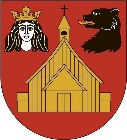 GMINA RAWA MAZOWIECKAAl. Konstytucji 3 Maja 3296-200 Rawa MazowieckaNIP 835-15-43-055  Regon 750148420Nr postępowania: OśiO.271.6.2022SPECYFIKACJA WARUNKÓW ZAMÓWIENIA(dalej: SWZ)w POSTĘPOWANIU O UDZIELENIE ZAMÓWIENIA PUBLICZNEGO Odbieranie i zagospodarowanie odpadów komunalnych od właścicieli nieruchomości, na których zamieszkują mieszkańcy rawa mazowiecka Zatwierdził:Wójt Gminy Rawa MazowieckaMichał MichalikRawa Mazowiecka, dnia 22.04.2022 r.ZamawiającyGmina Rawa Mazowiecka zwana dalej „Zamawiającym”   Al. Konstytucji 3 Maja 32, 96-200 Rawa Mazowiecka, województwo łódzkie, powiat rawski   NIP: 835-15-43-055, REGON: 750 14 84 20,Numer telefonu: (46) 814 42 41,        e-mail: sekretariat@rawam.ug.gov.pl Strona internetowa www.rawam.ug.gov.pl.Strona internetowa prowadzonego postępowania na której udostępniane będą zmiany i wyjaśnienia treści SWZ oraz inne dokumenty zamówienia bezpośrednio związane z postępowaniem o udzielenie zamówienia: httsp://www.bip.rawam.ug.gov.pl/przetargi.phpAdres strony internetowej publikacji ogłoszenia o przetargu, na której udostępnione będą zmiany i wyjaśnienia treści SWZ oraz inne dokumenty zamówienia bezpośrednio związane z postępowaniem o udzielenie zamówienia:Mini portal: https://miniportal.uzp.gov.pl, strona internetowa prowadzonego postępowania: https://www.bip.rawam.ug.gov.pl/przetargi.php Tryb udzielenia zamówienia.Niniejsze postępowanie o udzielenie zamówienia publicznego prowadzone jest 
zgodnie z przepisami ustawy z dnia 11 września 2019 r. (Prawo Zamówień Publicznych) w  trybie przetargu nieograniczonego ( art. 129 ust. 1 pkt 1 ustawy PZP)Wartość zamówienia.Niniejsze zamówienie jest zamówieniem klasycznym w rozumieniu art. 7 pkt 33) ustawy. Wartość zamówienia przekracza progi unijne w rozumieniu art. 3 ustawy Pzp.Słownik.Użyte w niniejszej SWZ (oraz w załącznikach) terminy mają następujące znaczenie:„ustawa” – ustawa z dnia 11 września 2019 r. Prawo zamówień publicznych (Dz. U. z 2021 r. poz. 1129 z późn. zm.),„SWZ” – niniejsza Specyfikacja Warunków Zamówienia, „zamówienie” – zamówienie publiczne będące przedmiotem niniejszego postępowania,„postępowanie” – postępowanie o udzielenie zamówienia publicznego, którego dotyczy niniejsza SWZ,„Zamawiający” – Gmina Rawa Mazowiecka,„Wykonawca” – należy przez to rozumieć osobę fizyczną, osobę prawną albo jednostkę organizacyjną nieposiadającą osobowości prawnej, która oferuje na rynku wykonanie robót budowlanych lub obiektu budowlanego, dostawę produktów lub świadczenie usług lub ubiega się o udzielenie zamówienia, złożyła ofertę lub zawarła umowę w sprawie zamówienia publicznego,„RODO” - rozporządzenie Parlamentu Europejskiego i Rady (UE) 2016/679 z dnia 27 kwietnia2016 r. w sprawie ochrony osób fizycznych w związku z przetwarzaniem danych osobowych i w sprawie swobodnego przepływu takich danych oraz uchylenia dyrektywy 95/46/WE (ogólne rozporządzenie o ochronie danych) (Dz. Urz. UE L 119 z 04.05.2016, str. 1),„miniPortal”– środek komunikacji elektronicznej służący do komunikacji elektronicznej między  Zamawiającym i Wykonawcami„ePUAP”– elektroniczna platforma usług Administracji Publicznej oferująca w szczególności dostęp do formularzy umożliwiających komunikację Wykonawcy z Zamawiającym.Instrukcja użytkownika – Instrukcja użytkownika systemu miniPortal dostępna na stronie: https://miniportal.uzp.gov.pl/InstrukcjaUzytkownikaSystemuMiniPortalePUAP.pdf zawierająca wiążące Wykonawcę informacje związane z korzystaniem z miniPortalu w szczególności opis sposobu składania/zmiany/wycofania oferty w niniejszym postępowaniu. Wykonawca zobowiązany jest zapoznać się z ww. Instrukcją i postępować wg zasad w niej wskazanych dedykowanych 
dla Wykonawcy. Wykonawca ubiegając się o udzielenie zamówienia w szczególności składając ofertę akceptuje zasady korzystania z systemu miniPortal wskazane w Instrukcji użytkownika i SWZ.Wykonawca powinien dokładnie zapoznać się z niniejszą SWZ i złożyć ofertę zgodnie z jej wymaganiami.2.1 Postępowanie niniejsze jest oznaczone jest numerem OśiO.271.6.20222.2 Wykonawcy powinni we wszystkich kontaktach z Zamawiającym powoływać się na wyżej podane oznaczenia.3.1 Zamówienie finansowane jest w ramach budżetu gminy.Przedmiotem zamówienia jest : „Odbieranie i zagospodarowanie odpadów komunalnych od właścicieli nieruchomości, na których zamieszkują mieszkańcy z terenu Gminy Rawa Mazowiecka”Przedmiotem zamówienia jest świadczenie usługi polegającej na:odbiorze, transporcie i zagospodarowaniu odpadów komunalnych z nieruchomości, na których zamieszkują mieszkańcy oraz z nieruchomości, na których znajdują się domki letniskowe lub innych nieruchomości wykorzystywanych na cele rekreacyjno – wypoczynkowe na terenie Gminy Rawa Mazowiecka, w sposób zapewniający osiągnięcie odpowiednich poziomów:przygotowania do ponownego użycia i recyklingu odpadów komunalnych,ograniczenia masy odpadów komunalnych przeznaczonych do składowania,zgodnie z obowiązującymi w trakcie realizacji umowy przepisami prawa z zastrzeżeniem, że Wykonawcę obciąża ryzyko zmiany prawa w tym zakresie. wyposażeniu na koszt Wykonawcy obsługiwanych nieruchomości w pojemniki i worki 
o pojemności i właściwościach określonych w Uchwale Nr XXII.136.20  Rady Gminy Rawa Mazowiecka  z dnia 29 czerwca 2020 r. w sprawie Regulaminu utrzymania czystości i porządku na terenie Gminy Rawa Mazowiecka  (Dz. Urz. Woj. Łódz. z 2020 r., poz. 4140), zmienionej uchwałą  Nr XXIII.146.20  Rady Gminy Rawa Mazowiecka  z dnia 6 sierpnia  2020 r. w sprawie zmiany uchwały Nr XXII.136.20 Rady Gminy Rawa Mazowiecka w sprawie regulaminu utrzymania czystości i porządku na terenie Gminy Rawa Mazowiecka  (Dz. Urz. Woj. Łódz. z 2020 r., poz. 4521)Odpady, będą odbierane ze wszystkich miejscowości  Gminy Rawa Mazowiecka tj: Bogusławki Duże, Bogusławki Małe, Boguszyce, Boguszyce Małe, Byszewice, Chrusty, Dziurdzioły, Gaj, Garłów Głuchówek, Helenów, Huta Wałowska, Jakubów, Janolin, Julianów, Julianów Raducki, Kaleń, Kaliszki, Konopnica, Księża Wola, Kurzeszyn, Kurzeszynek, Leopoldów, Linków, Lutkówka, Małgorzatów, Matyldów, Niwna, Nowa Rossocha, Nowa Wojska, Nowy Głuchówek, Nowy Kurzeszyn, Pasieka Wałowska, Podlas, Pokrzywna, Przewodowice, Pukinin, Rogówiec, Rossocha, Soszyce, Stara Rossocha, Stara Wojska, Stare Byliny, Stary Dwór, Ścieki, Świnice, Wałowice, Wilkowice, Wołucza, Zagórze, Zarzecze, Zawady, Zielone, Żydomice.Jako materiał pomocniczy usytuowania nieruchomości na terenie Gminy Rawa Mazowiecka może posłużyć system informacji przestrzennej zamieszczony na stronie internetowej Urzędu Gminy Rawa Mazowiecka.Wykonawca zobowiązany jest zgodnie z art. 6d ust 4 pkt 5 ustawy o utrzymaniu czystości i porządku w gminach do wskazania w ofercie instalacji komunalnych, do których będą przekazywane odebrane od właścicieli nieruchomości zamieszkałych odpady komunalne. W przypadku awarii lub innej nieprzewidzianej przyczyny przerwy w funkcjonowaniu instalacji komunalnej wskazanej w umowie, Wykonawca jest zobowiązany do przekazania odpadów do innych instalacji zgodnie z obowiązującymi przepisami prawa.Wykonawca zobowiązany jest do odbioru i zagospodarowania całej masy odpadów komunalnych przekazanych przez właścicieli nieruchomości tj: zmieszanych odpadów komunalnych oraz następujących frakcji odpadów gromadzonych w sposób selektywny: odpadów z papieru, tworzyw sztucznych i metali, szkła, odpadów opakowaniowych wielomateriałowych, a także bioodpadów  - w rozumieniu ustawy o odpadach. Wykonawca odbiera również odpady wielkogabarytowe, odzież i tekstylia, zużyte opony oraz  odpady elektryczne.Wykonawca zobowiązany jest do odbioru odpadów komunalnych gromadzonych na terenie poszczególnych nieruchomości w pojemnikach, kontenerach oraz workach z folii LDPE przeznaczonych na gromadzenie odpadów w sposób selektywny, według poniższych zasad.Nazwy i kody wspólnego słownika zamówień (CPV):90511000-2 – usługi związane z odpadami90511000-2 – usługi wywozu odpadów90512000-9- usługi transportu odpadów90513100-7- usługi wywozu odpadów pochodzących z gospodarstw domowych90533000-2- usługi gospodarki odpadami4.9 Zamawiający nie dokonuje podziału zamówienia na częściprzedmiot Zamówienia w całości może zostać wykonany przez jednego Wykonawcę i nie ma potrzeby jego podziału na części, co rodziło by tylko zagrożenie właściwego jego wykonania z uwagi na potrzebę skoordynowania działań różnych wykonawców realizujących poszczególne  części zamówienia;brak podziału zamówienia nie utrudnia dostępności do zamówienia małym i średnim przedsiębiorcom ze względu na wartość zamówienia;realizacja zamówienia przez kilku wykonawców na terenie gminy spowodowałaby wystąpienie różnych stawek za odbiór odpadów komunalnych, od mieszkańców zamieszkujących poszczególne miejscowości wchodzące w skład gminy, a w konsekwencji mogło by się przyczynić do protestów wśród mieszkańców.Reasumując, Zamawiający nie dokonał podziału zamówienia na części ze względu na to, że podział taki groziłby nadmiernymi trudnościami technicznymi oraz nadmiernymi kosztami wykonania zamówienia. Potrzeba skoordynowania działań różnych Wykonawców realizujących poszczególne części zamówienia mogłaby poważnie zagrozić właściwemu wykonaniu zamówienia. Niedokonanie podziału zamówienia podyktowane było zatem względami ekonomicznymi oraz organizacyjnymi, a także charakterem przedmiotu zamówienia. Zastosowany ewentualnie podział zamówienia na części nie zwiększyłby konkurencyjności w sektorze małych i średnich przedsiębiorstw- zakres zamówienia jest zakresem typowym, umożliwiającym złożenie oferty Wykonawcom z grupy małych lub średnich przedsiębiorstw. Zamawiający niniejszym informuje, że - na podstawie art. 30 ust 4 ustawy prawo zamówień publicznych zadanie:  Prowadzenie Punktu Selektywnej Zbiórki Odpadów Komunalnych dla Gminy Rawa Mazowiecka zostało wydzielone w osobne postępowanie. 4.10 Ogólna charakterystyka Gminy Rawa Mazowiecka w kontekście odbioru i zagospodarowania odpadów komunalnychPowierzchnia Gminy Rawa Mazowiecka  wynosi ok. 16 398  ha.Liczba mieszkańców zameldowanych na terenie Gminy Rawa Mazowiecka  na dzień 31.12.2021 r. wynosi: 8689Szacunkowa ilość pojemników dostarczonych mieszkańcom:Pojemnik 120 l – 2371 szt.Pojemnik 240 l – 64 szt.Ilość pojemników dla spółdzielni mieszkaniowej w Rossosze:Pojemnik FLD 5000 m3 – 4 szt.trzyczęściowe  zestawy recyklingowe o pojemności od 1500l do 2000l – 2 szt. pojemniki recyklingowe na „BIO” o minimalnej pojemności 240l. – 2 szt. 5)  liczba osób mieszkających na terenie gminy z danych ze złożonych deklaracji -  7707, z czego: - 178 osób – mieszkańcy spółdzielni mieszkaniowej w Rossosze- 84 osoby – mieszkańcy w zabudowie  wielorodzinnej w Rossosze- 40 osób – mieszkańcy w zabudowie  wielorodzinnej na osiedlu w Pokrzywnej6) Szacunkowa liczba nieruchomości, na których zamieszkują mieszkańcy z  terenu Gminy Rawa Mazowiecka wynosi: 24357) Liczba nieruchomości o utrudnionym dojeździe do posesji wynosi: ok. 378) Wykonawca zobowiązany jest w trakcie realizacji umowy do objęcia systemem odbioru i zagospodarowania odpadów komunalnych nowych nieruchomości zgłoszonych przez Zamawiającego, na których zamieszkują mieszkańcy i znajdują się domki letniskowe lub inne nieruchomości wykorzystywane na cele rekreacyjno – wypoczynkowe, które nie zostały objęte wykazem, o którym mowa w rozdziale 4 pkt 1 OPZ9)  Kilometraż dróg wynosi w przybliżeniu ogółem 246,571 km, w tym:a)	drogi krajowe: 38,34 km (w tym ekspresowa 29,55km),b)	drogi wojewódzkie: 22,616 km,c)	drogi powiatowe: 64,216 km,d)	drogi gminne publiczne: 79,299 km,e)	drogi gminne wewnętrzne bitumiczne ok. 42,1 km.f)  	drogi wewnętrzne nieutwardzone  - brak danychSzczegółowy zakres usług (Opis Przedmiotu Zamówienia) zawarty jest w załączniku nr 1 do SWZ.4.12 Zamawiający nie wymaga złożenia przedmiotowych środków dowodowych.5.1. Wykonawca zrealizuje usługę objętą przedmiotem zamówienia w terminie  od 1 lipca 2022 do 
30 czerwca 2024 r.6.1 O udzielenie zamówienia mogą ubiegać się Wykonawcy, którzy nie podlegają wykluczeniu, oraz spełniają określone przez Zamawiającego warunki udziału w postępowaniu.6.1.1 zdolności do występowania w obrocie gospodarczym; Zamawiający nie określa warunku w ww. zakresie.6.1.2 uprawnień do prowadzenia określonej działalności gospodarczej lub zawodowej, o ile wynika to z odrębnych przepisów; Zamawiający określa  że w /w warunek zostanie spełniony, jeśli  Wykonawca wykaże, że posiada:a) wpis do rejestru podmiotów wprowadzających produkty, produkty w opakowaniach i gospodarujących odpadami. ( rejestr BDO) zgodnie z wymogami ustawy z dnia 14 grudnia  2012 r. o odpadach ( Dz. U. z 2022 r. poz. 699)6.1.3 uprawnień sytuacji ekonomicznej lub finansowej; Zamawiający nie określa warunku w ww. zakresie.6.1.4 zdolności technicznej lub zawodowej w zakresie: Zamawiający określa następujące warunki w/w zakresie.Warunek posiadania zdolności zawodowej :Wykaz usług, z których każda była wykonana lub jest wykonywana w sposób ciągły przez okres co najmniej 12 miesięcy i które to usługi obejmowały odbiór i zagospodarowanie  odpadów komunalnych, z zamieszkałych nieruchomości,  o łącznej masie co najmniej 800 ton. Powyższe wykonał lub wykonuje w okresie ostatnich 3 lat przed upływem terminu składania ofert, a jeżeli okres prowadzenia działalności jest krótszy w tym okresie, z podaniem ich wartości oraz daty i miejsca wykonania.Warunek posiadania zdolności technicznej:- co najmniej dwa pojazdy przystosowane do odbierania zmieszanych odpadów komunalnych,- co najmniej dwa pojazdy przystosowane do odbierania selektywnie zebranych odpadów komunalnych, - co najmniej jeden pojazd do odbierania odpadów bez funkcji kompaktującej,- co najmniej jeden pojazd przystosowanym do odbioru odpadów komunalnych z nieruchomości, do których dojazd jest znacznie utrudniony.Pojazdy winny spełniać wymagania określone w § 5 ust. 1 z rozporządzenia Ministra Środowiska z dnia 11 stycznia 2013 r. w sprawie szczegółowych wymagań w zakresie odbierana odpadów komunalnych od właścicieli nieruchomości (Dz.U z 2013 r. poz. 122).- Wykonawca zobowiązany jest do posiadania bazy magazynowo – transportowej usytuowanej 
w odległości nie większej niż 60 km od granic Gminy Rawa Mazowiecka, spełniającą warunki określone w rozporządzeniu Ministra Środowiska z dnia 11 stycznia 2013 roku w sprawie szczegółowych wymagań w zakresie odbierania odpadów komunalnych od właścicieli nieruchomości (Dz. U. z 2013 roku, poz. 122), 6.2 Zamawiający może, oceniając zdolność techniczną lub zawodową, na każdym etapie postępowania, uznać, że Wykonawca nie posiada wymaganych zdolności, jeżeli posiadanie przez Wykonawcę, sprzecznych interesów w szczególności zaangażowanie zasobów technicznych lub zawodowych Wykonawcy w imię przedsięwzięcia gospodarcze Wykonawcy może mieć negatywny wpływ na realizację zamówienia na każdym etapie postępowania ( art. 116 ust. 2 Pzp).  6.3 W odniesieniu do warunków dotyczących wykształcenia, kwalifikacji, zawodowych lub doświadczenia Wykonawcy wspólnie ubiegający się o udzielenia zamówienia wykazując warunek udziału w postępowaniu mogą polegać na zdolnościach tych wykonawców, którzy wykonują roboty budowlane lub usługi, do realizacji których te zdolności są wymagane. 6.4 W odniesieniu do warunków dotyczących wykształcenia, kwalifikacji zawodowych lub doświadczenia Wykonawcy mogą polegać na zdolnościach Wykonawcy mogą polegać na zdolnościach podmiotów udostępniających zasobu, jeśli podmioty te wykonują roboty budowlane lub usługi, do realizacji których  te zdolności są wymagane.6.5 Sposób wykazania warunków udziału w postępowaniu wskazano w rozdziale 8 SWZ.7.1 Zamawiający wykluczy z postępowania Wykonawców, wobec których zachodzą podstawy wykluczenia, o których mowa w art. 108 ustawy Pzp.7.1.1   będącego osobą fizyczną, którego prawomocnie skazano za przestępstwo:7.1.1.1 udziału w zorganizowanej grupie przestępczej albo związku mającym na celu  popełnienie przestępstwa lub przestępstwa skarbowego, o którym mowa w art. 258 Kodeksu karnego,handlu ludźmi, o którym mowa w art. 189a Kodeksu karnego,o którym mowa w art. 228–230a, art. 250a Kodeksu karnego, w art. 46–48 ustawy z dnia 25 czerwca 2010 r. o sporcie (Dz. U. z 2020 r. poz. 1133 oraz z 2021 r. poz. 2054 i 2142) lub w art. 54 ust. 1–4 ustawy z dnia 12 maja 2011 r. o refundacji leków, środków spożywczych specjalnego przeznaczenia żywieniowego oraz wyrobów medycznych (Dz. U. z 2022 r. poz. 463),finansowania przestępstwa o charakterze terrorystycznym, o którym mowa w art. 165a Kodeksu karnego, lub przestępstwo udaremniania lub utrudniania stwierdzenia przestępnego pochodzenia pieniędzy lub ukrywania ich pochodzenia, o którym mowa w art. 299 Kodeksu karnego,o charakterze terrorystycznym, o którym mowa w art. 115 § 20 Kodeksu karnego, lub mające na celu popełnienie tego przestępstwa,powierzenia wykonywania pracy małoletniemu cudzoziemcowi, o którym mowa w art. 9 ust. 2 ustawy z dnia 15 czerwca 2012 r. o skutkach powierzania wykonywania pracy cudzoziemcom przebywającym wbrew przepisom na terytorium Rzeczypospolitej Polskiej (Dz. U. 2021r. poz. 1745),przeciwko obrotowi gospodarczemu, o których mowa w art. 296-307 Kodeksu karnego, przestępstwo oszustwa, o którym mowa w art. 286 Kodeksu karnego, przestępstwo przeciwko wiarygodności dokumentów, o których mowa w art. 270-277d Kodeksu karnego, lub przestępstwo skarbowe,o którym mowa w art. 9 ust. 1 i 3 lub art. 10 ustawy z dnia 15 czerwca 2012r. o skutkach powierzania wykonywania pracy cudzoziemcom przebywającym wbrew przepisom na terytorium Rzeczypospolitej Polskiej  lub za odpowiedni czyn zabroniony określony w przepisach prawa obcego,7.1.2 jeżeli urzędującego członka jego organu zarządzającego lub nadzorczego, wspólnika spółki w spółce jawnej lub partnerskiej albo komplementariusza w spółce komandytowej lub komandytowo-akcyjnej lub prokurenta prawomocnie skazano za przestępstwo, o którym mowa w pkt 7.1.1;7.1.3 wobec którego wydano prawomocny wyrok sądu lub ostateczną decyzję administracyjną o zaleganiu z uiszczeniem podatków, opłat lub składek na ubezpieczenie społeczne lub zdrowotne, chyba że Wykonawca odpowiednio przed upływem terminu do składania wniosków o dopuszczenie do udziału w postępowaniu albo przed upływem terminu składania ofert dokonał płatności należnych podatków, opłat lub składek na ubezpieczenie społeczne lub zdrowotne wraz z odsetkami lub grzywnami lub zawarł wiążące porozumienie w sprawie spłaty tych należności;7.1.4 wobec którego prawomocnie orzeczono zakaz ubiegania się o zamówienia publiczne;7.1.5 jeżeli  Zamawiający  może  stwierdzić, na podstawie wiarygodnych przesłanek, że Wykonawca zawarł z innymi Wykonawcami porozumienie mające na celu zakłócenie konkurencji, w szczególności jeżeli należąc do tej samej grupy kapitałowej w rozumieniu ustawy z  dnia 16 lutego 2007 r. o ochronie konkurencji i  konsumentów, złożyli odrębne oferty, oferty częściowe lub wnioski o dopuszczenie do udziału w postępowaniu, chyba że wykażą, że przygotowali te oferty lub wnioski niezależnie od siebie;7.1.6 jeżeli, w przypadkach, o których mowa w art. 85 ust. 1 ustawy Pzp, doszło do zakłócenia konkurencji wynikającego z wcześniejszego zaangażowania tego Wykonawcy lub podmiotu, który należy z Wykonawcą do tej samej grupy kapitałowej w rozumieniu ustawy z dnia 16 lutego 2007 r. o ochronie konkurencji i konsumentów, chyba że spowodowane tym zakłócenie konkurencji może być wyeliminowane w inny sposób niż przez wykluczenie Wykonawcy z udziału w postępowaniu o udzielenie zamówienia.7.2. Zamawiający przewiduje wykluczenia Wykonawcy na podstawie art. 109 ustawy Pzp ust. 1 pkt 1, 4, 5, 7, 8, 9,10  ustawy PZP zgodnie, z którymi wykluczeniu podlega wykonawca:1) który naruszył obowiązki dotyczące płatności podatków, opłat lub składek na ubezpieczenia społeczne lub zdrowotne, z wyjątkiem przypadku, o którym mowa w art. 108 ust. 1 pkt 3, chyba że wykonawca odpowiednio przed upływem terminu do składania wniosków o dopuszczenie do udziału w postępowaniu albo przed upływem terminu składania ofert dokonał płatności należnych podatków, opłat lub składek na ubezpieczenia społeczne lub zdrowotne wraz z odsetkami lub grzywnami lub zawarł wiążące porozumienie w sprawie spłaty tych należności;2) w stosunku do którego otwarto likwidację, ogłoszono upadłość, którego aktywami zarządza likwidator lub sąd, zawarł układ z wierzycielami, którego działalność gospodarcza jest zawieszona albo znajduje się on w innej tego rodzaju sytuacji wynikającej z podobnej procedury przewidzianej w przepisach miejsca wszczęcia tej procedury; 3) który, z przyczyn leżących po jego stronie, w znacznym stopniu lub zakresie nie wykonał lub nienależycie wykonał albo długotrwale nienależycie wykonywał istotne zobowiązanie wynikające z wcześniejszej umowy w sprawie zamówienia publicznego lub umowy koncesji, co doprowadziło do wypowiedzenia lub odstąpienia od umowy, odszkodowania, wykonania zastępczego lub realizacji uprawnień z tytułu rękojmi za wady4) który w wyniku zamierzonego działania lub rażącego niedbalstwa wprowadził zamawiającego w błąd przy przedstawianiu informacji, że nie podlega wykluczeniu, spełnia warunki udziału w postępowaniu lub kryteria selekcji, co mogło mieć istotny wpływ na decyzje podejmowane przez zamawiającego w postępowaniu o udzielenie zamówienia, lub który zataił te informacje lub nie jest w stanie przedstawić wymaganych podmiotowych środków dowodowych;5) który bezprawnie wpływał lub próbował wpływać na czynności zamawiającego lub próbował pozyskać lub pozyskał informacje poufne, mogące dać mu przewagę w postępowaniu o udzielenie zamówienia; 6) który w wyniku lekkomyślności lub niedbalstwa przedstawił informacje wprowadzające w błąd, co mogło mieć istotny wpływ na decyzje podejmowane przez zamawiającego w postępowaniu o udzielenie zamówienia.7.3. Wykonawca może zostać wykluczony przez Zamawiającego na każdym etapie postępowania o udzielenie zamówienia.7.4. Wykonawca nie podlega wykluczeniu w okolicznościach określonych w art. 108 ust. 1 pkt 1, 2 i 5, oraz art. 109 ust. 1 pkt. 4,5,7,8,9,10 jeżeli udowodni Zamawiającemu, że spełnił łącznie następujące przesłanki:1) naprawił lub zobowiązał się do naprawienia szkody wyrządzonej przestępstwem, wykroczeniem lub swoim nieprawidłowym postępowaniem, w tym poprzez zadośćuczynienie pieniężne;2) wyczerpująco wyjaśnił fakty i okoliczności związane z przestępstwem, wykroczeniem lub swoim nieprawidłowym postępowaniem oraz spowodowanymi przez nie szkodami, aktywnie współpracując odpowiednio z właściwymi organami, w tym organami ścigania, lub Zamawiającym;3) podjął konkretne środki techniczne, organizacyjne i kadrowe, odpowiednie dla zapobiegania dalszym przestępstwom, wykroczeniom lub nieprawidłowemu postępowaniu, w szczególności:a) zerwał wszelkie powiązania z osobami lub podmiotami odpowiedzialnymi za nieprawidłowe postępowanie Wykonawcy,b) zreorganizował personel,c) wdrożył system sprawozdawczości i kontroli,d) utworzył struktury audytu wewnętrznego do monitorowania przestrzegania przepisów, wewnętrznych regulacji lub standardów,e) wprowadził wewnętrzne regulacje dotyczące odpowiedzialności i odszkodowań za nieprzestrzeganie przepisów, wewnętrznych regulacji lub standardów.7.5 Zamawiający ocenia, czy podjęte przez Wykonawcę czynności wskazane w pkt 7.5. są wystarczające do wykazania jego rzetelności, uwzględniając wagę i szczególne okoliczności czynu Wykonawcy. Jeżeli podjęte przez wykonawcę czynności wskazane w pkt 7.5. nie są wystarczające do wykazania jego rzetelności, Zamawiający wyklucza Wykonawcę.7.6 Zamawiający przewiduje wykluczenia Wykonawcy na podstawie art. 7 ustawy z dnia 13 kwietnia 2022 r. O SZCZEGÓLNYCH ROZWIĄZANIACH W ZAKRESIE PRZECIWDZIAŁANIA WSPIERANIU AGRESJI NA UKRAINĘ ORAZ SŁUŻĄCYCH OCHRONIE BEZPIECZEŃSTWA NARODOWEGO:Art. 7.1. z postępowania o udzielenie zamówienia publicznego lub konkursu prowadzonego na podstawie ustawy z dnia 11 września 2019 r. – Prawo zamówień publicznych wyklucza się:1)     wykonawcę oraz uczestnika konkursu wymienionego w wykazach określonych w rozporządzeniu 765/2006 i rozporządzeniu 269/2014 albo wpisanego na listę na podstawie decyzji w sprawie wpisu na listę rozstrzygającej o zastosowaniu środka, o którym mowa w art. 1 pkt 3;2)     wykonawcę oraz uczestnika konkursu, którego beneficjentem rzeczywistym w rozumieniu ustawy z dnia 1 marca 2018 r. o przeciwdziałaniu praniu pieniędzy oraz finansowaniu terroryzmu (Dz. U. z 2022 r. poz. 593 i 655) jest osoba wymieniona w wykazach określonych w rozporządzeniu 765/2006 i rozporządzeniu 269/2014 albo wpisana na listę lub będąca takim beneficjentem rzeczywistym od dnia 24 lutego 2022 r., o ile została wpisana na listę na podstawie decyzji w sprawie wpisu na listę rozstrzygającej o zastosowaniu środka, o którym mowa w art. 1 pkt 3;3)     wykonawcę oraz uczestnika konkursu, którego jednostką dominującą w rozumieniu art. 3 ust. 1 pkt 37 ustawy z dnia 29 września 1994 r. o rachunkowości (Dz. U. z 2021 r. poz. 217, 2105 i 2106), jest podmiot wymieniony w wykazach określonych w rozporządzeniu 765/2006 i rozporządzeniu 269/2014 albo wpisany na listę lub będący taką jednostką dominującą od dnia 24 lutego 2022 r., o ile został wpisany na listę na podstawie decyzji w sprawie wpisu na listę rozstrzygającej o zastosowaniu środka, o którym mowa w art. 1 pkt 3.2. Wykluczenie następuje na okres trwania okoliczności określonych w ust. 1.3. W przypadku wykonawcy lub uczestnika konkursu wykluczonego na podstawie ust. 1, zamawiający odrzuca wniosek o dopuszczenie do udziału w postępowaniu o udzielnie zamówienia publicznego lub ofertę takiego wykonawcy lub uczestnika konkursu, nie zaprasza go do złożenia oferty wstępnej, oferty podlegającej negocjacjom, oferty dodatkowej, oferty lub oferty ostatecznej, nie zaprasza go do negocjacji lub dialogu, a także nie prowadzi z takim wykonawcą negocjacji lub dialogu, odrzuca wniosek o dopuszczenie do udziału w konkursie, nie zaprasza do złożenia pracy konkursowej lub nie przeprowadza oceny pracy konkursowej, odpowiednio do trybu stosowanego do udzielenia zamówienia publicznego oraz etapu prowadzonego postępowania o udzielenie zamówienia publicznego.4. Kontrola udzielania zamówień publicznych w zakresie zgodności z ust. 1 jest wykonywana zgodnie z art. 596 ustawy z dnia 11 września 2019 r. – Prawo zamówień publicznych.5. Przez ubieganie się o udzielenie zamówienia publicznego lub dopuszczenie do udziału w konkursie rozumie się odpowiednio złożenie wniosku o dopuszczenie do udziału w postępowaniu o udzielenie zamówienia publicznego lub konkursie, złożenie oferty, przystąpienie do negocjacji lub złożenie pracy konkursowej.6. Osoba lub podmiot podlegające wykluczeniu na podstawie ust. 1, które w okresie tego wykluczenia ubiegają się o udzielenie zamówienia publicznego lub dopuszczenie do udziału w konkursie lub biorą udział w postępowaniu o udzielenie zamówienia publicznego lub w konkursie, podlegają karze pieniężnej.7. Karę pieniężną, o której mowa w ust. 6, nakłada Prezes Urzędu Zamówień Publicznych, w drodze decyzji, w wysokości do 20 000 000 zł.8. Wpływy z kar pieniężnych, o których mowa w ust. 6, stanowią dochód budżetu państwa.9. Przepisy ust. 1–8 stosuje się do postępowania zmierzającego do udzielenia zamówienia publicznego oraz konkursów o wartości mniejszej niż kwoty określone w art. 2 ust. 1 ustawy z dnia 11 września 2019 r. – Prawo zamówień publicznych lub z wyłączeniem stosowania tej ustawy.8.1 Do oferty Wykonawca zobowiązany jest dołączyć aktualne na dzień składania ofert oświadczenie o spełnianiu warunków udziału w postępowaniu oraz o braku podstaw do wykluczenia z postępowania.8.2 Informacje zawarte w oświadczeniu, o którym mowa stanowią wstępne potwierdzenie, że Wykonawca nie podlega wykluczeniu oraz spełnia warunki udziału w postępowaniu. Oświadczenie, o którym mowa w art. 8.1 Wykonawca jest zobowiązany złożyć w formie elektronicznej w postaci JEDZ w zakresie wskazanym w załączniku nr 10 do SWZ. Sporządzonego zgodnie ze wzorem standardowego formularza określonego w rozporządzeniu wykonawczym Komisji Europejskiej 2016/7 z dnia 5 stycznia 2016 r. wydanym na podstawie art. 59 ust. 2 dyrektywy 2014/24/ UE zwanego dalej, JEDZ lub ,,Jednolitym dokumentem”.Informacja dotycząca JEDZJEDZ należy przekazać zgodnie ze wzorem standardowego formularza w postaci elektronicznej opatrzonej kwalifikowanym podpisem elektronicznym.Wykonawca może przygotować JEDZ z wykorzystaniem narzędzia ESPD. Jednolity dokument przygotowany przez Zamawiającego z wykorzystaniem narzędzia ESPD dla przedmiotowego postępowania jest dostępny na stronie internetowej Zamawiającego w miejscu zamieszczania ogłoszenia o zamówieniu oraz SWZ. W celu wypełnienia własnego oświadczenia w formie JEDZ z wykorzystaniem narzędzi ESPD, Wykonawca powinien wykonać kolejno następujące czynności:- pobrać plik w formacie xml ze strony Zamawiającego- stanowiący załącznik nr 10 do SWZ, który po zaimportowaniu do narzędzia dostępnego pod adresem : https://espd.uzp.gov.pl umożliwi wypełnienie JEDZ za pomocą powyższego narzędzia i w zakresie wskazanym przez zamawiającego  ( Uwaga: Wskazane rozwiązania są pokazane jako fakultatywne, Wykonawca może przygotować JEDZ w innej formie dopuszczonej w ustawie i niniejszej swz).- wskazać, że podmiot korzystający z narzędzi jest Wykonawcą- zaznaczyć czynność importowania ESPD- załadować pobrany plik, wybrać państwo Wykonawcy i przejść dalej, do wypełnienie JEDZ-po stworzeniu lub wygenerowaniu przez Wykonawcę dokumentu elektronicznego Jedz, Wykonawca podpisuje ww. dokument kwalifikowanym podpisem elektronicznym, wystawionym przez dostawcę kwalifikowanej usługi zaufania, będącego podmiotem świadczącym usługi certyfikacyjne- podpis elektroniczny, spełniające wymogi bezpieczeństwa określone w ustawie  Szczegółowe informacje związane we sposobem wypełnienia Jednolitego Dokumentu, znajdują się także w wyjaśnieniach Urzędu Zamówień Publicznych (UZP) dostępnych na stronie internetowej www.usp.gov.plWykonawca przygotowując JEDZ może ograniczyć się tylko do wypełnienia sekcji a części IV formularza Jedz i nie musi wypełniać żadnej z pozostałych sekcji w części IV.8.1.2. Jeżeli Wykonawca nie złożył oświadczeń, o którym mowa w pkt 8.1 SWZ lub są one niekompletne lub zawierają błędy, Zamawiający wezwie Wykonawcę odpowiednio do ich złożenia, poprawienia lub uzupełnienia w wyznaczonym terminie, chyba że oferta Wykonawcy podlega odrzuceniu bez względu na ich złożenie, uzupełnienie lub poprawienie lub zachodzą przesłanki unieważnienia postępowania. 8.1.3 Złożenie, uzupełnienie lub poprawienie oświadczeń, o których mowa w pkt 8.1 SWZ nie może służyć potwierdzeniu spełniania kryteriów selekcji. 8.1.4 Zamawiający może żądać od Wykonawców wyjaśnień dotyczących treści złożonych oświadczeń, o których mowa w pkt 8.1 SWZ. 8.1.5 Jeżeli złożone przez Wykonawcę oświadczenia, o którym mowa w pkt 8.1 SWZ budzą wątpliwości Zamawiającego, może on zwrócić się bezpośrednio do podmiotu, który jest w posiadaniu informacji lub dokumentów istotnych w tym zakresie dla oceny spełniania przez wykonawcę warunków udziału w postępowaniu, kryteriów selekcji lub braku podstaw wykluczenia, o przedstawienie takich informacji lub dokumentów. 8.2. W przypadku, o którym mowa w rozdziale 6.3. SWZ Wykonawcy wspólnie ubiegający  się o udzielenie zamówienia dołączają do oferty oświadczenie, z którego wynika, które roboty budowlane, dostawy lub usługi wykonają poszczególni Wykonawcy. 8.2.1. Oświadczenie należy złożyć wg wymogów załącznika nr 4  do SWZ. 8.3 Zamawiający wzywa wykonawcę, którego oferta została najwyżej oceniona, do złożenia w wyznaczonym terminie, nie krótszym niż 10 dni od dnia wezwania, podmiotowych środków dowodowych (aktualnych na dzień złożenia).8.3.1. W celu potwierdzenia spełniania warunków udziału w postępowaniu:1) wpis do rejestru podmiotów wprowadzających produkty, produkty w opakowaniach i gospodarujących odpadami (rejestr BDO) zgodnie z wymogami ustawy z dnia 14 grudnia  2012 r. o odpadach ( Dz. U. z 2022 r. poz. 699).w zakresie co najmniej tożsamym z zakresem przedmiotowym zamówienia 2) Wykaz usług, z których każda była wykonana lub jest wykonywa  w sposób ciągły przez okres co najmniej 12 miesięcy i które to usługi obejmowały odbiór odpadów komunalnych o łącznej masie co najmniej 800 ton w okresie ostatnich 3 lat przed upływem terminu składania ofert, a jeżeli okres prowadzenia działalności jest krótszy w tym okresie z podaniem 
ich wartości oraz daty i miejsca wykonania na rzecz których dostawy lub usługi zostały wykonane należycie i prawidłowo ukończone  (w tym wielkości odebranych odpadów komunalnych w Mg) (Załącznik nr 8 do SWZ). oraz  dowody określające czy te usługi zostały wykonane lub są wykonywane należycie, przy czym dowodami, o których mowa, są referencje bądź inne dokumenty sporządzone przez podmiot, na rzecz którego usługi zostały wykonane, a w przypadku świadczeń powtarzających się lub ciągłych są wykonywane, a jeżeli wykonawca z przyczyn niezależnych od niego nie jest w stanie uzyskać tych dokumentów - oświadczenie wykonawcy; w przypadku świadczeń powtarzających się lub ciągłych nadal wykonywanych referencje bądź inne dokumenty potwierdzające ich należyte wykonywanie powinny być wystawione w okresie ostatnich 3 miesięcy.3) Wykaz narzędzi i urządzeń technicznych dostępnych Wykonawcy, w celu wykonywania zamówienia publicznego zgodnie ze wzorem stanowiący załącznik nr 7 do SWZ.8.3.2 W celi potwierdzenia braku podstaw  do wykluczenia z udziału w postępowaniu:1) informacji z Krajowego Rejestru Karnego w zakresie:art. 108 ust. 1 pkt. 1 i 2 ustawy PZPart. 108 ust. 1 pkt. 4 dotyczącej orzeczenia zakazu ubiegania się o zamieniania publiczne tytułem środka karnego- sporządzonej nie wcześniej niż 6 miesięcy przed jej złożeniem.2) oświadczenia wykonawcy, w zakresie art. 108 ust. 1 pkt 5 ustawy Pzp, o braku przynależności do tej samej grupy kapitałowej w rozumieniu ustawy z dnia 16 lutego 2007 r. o ochronie konkurencji i konsumentów (Dz. U. z 2021 r. poz. 275), z innym wykonawcą, który złożył odrębną ofertę, ofertę częściową lub wniosek o dopuszczenie do udziału w postępowaniu, albo oświadczenia o przynależności do tej samej grupy kapitałowej wraz z dokumentami lub informacjami potwierdzającymi przygotowanie oferty, oferty częściowej lub wniosku o dopuszczenie do udziału w postępowaniu niezależnie od innego wykonawcy należącego do tej samej grupy kapitałowej (według wzoru z załącznika nr 6 do swz).3) zaświadczenia właściwego naczelnika urzędu skarbowego potwierdzającego, że wykonawca nie zalega z opłacaniem podatków i opłat, w zakresie art. 109 ust. 1 pkt 1 ustawy Pzp, wystawionego nie wcześniej niż 3 miesiące przed jego złożeniem, a w przypadku zalegania z opłacaniem podatków lub opłat wraz z zaświadczeniem zamawiający żąda złożenia dokumentów potwierdzających, że odpowiednio przed upływem terminu składania wniosków o dopuszczenie do udziału w postępowaniu albo przed upływem terminu składania ofert wykonawca dokonał płatności należnych podatków lub opłat wraz z odsetkami lub grzywnami lub zawarł wiążące porozumienie w sprawie spłat tych należności;4) zaświadczenia albo innego dokumentu właściwej terenowej jednostki organizacyjnej Zakładu Ubezpieczeń Społecznych lub właściwego oddziału regionalnego lub właściwej placówki terenowej Kasy Rolniczego Ubezpieczenia Społecznego potwierdzającego, że wykonawca nie zalega z opłacaniem składek na ubezpieczenia społeczne i zdrowotne, w zakresie art. 109 ust. 1 pkt 1 ustawy Pzp, wystawionego nie wcześniej niż 3 miesiące przed jego złożeniem, a w przypadku zalegania z opłacaniem składek na ubezpieczenia społeczne lub zdrowotne wraz z zaświadczeniem albo innym dokumentem zamawiający żąda złożenia dokumentów potwierdzających, że odpowiednio przed upływem terminu składania wniosków o dopuszczenie do udziału w postępowaniu albo przed upływem terminu składania ofert wykonawca dokonał płatności należnych składek na ubezpieczenia społeczne lub zdrowotne wraz odsetkami lub grzywnami lub zawarł wiążące porozumienie w sprawie spłat tych należności;5) odpisu lub informacji z Krajowego Rejestru Sądowego lub z Centralnej Ewidencji i Informacji o Działalności Gospodarczej, w zakresie art. 109 ust. 1 pkt 4 ustawy Pzp, sporządzonych nie wcześniej niż 3 miesiące przed jej złożeniem, jeżeli odrębne przepisy wymagają wpisu do rejestru lub ewidencji;6) oświadczenia Wykonawcy, o aktualności zawartych w oświadczeniu,  o  którym mowa w pkt. 8.1 SWZ w zakresie podstaw wykluczenia z postępowania  wskazanych przez zamawiającego o których mowa w: Art. 108 ust. 1 pkt 3 ustawy PZP,Art.108 ust. 1 pkt 4 ustawy PZp , dotyczących orzeczenia zakazu ubiegania się o zamówienie publiczne tytułem środka zapobiegawczego,Art. 108 ust. 1 pkt 5 ustawy Pzp , dotyczących zawarcia z innymi Wykonawcami porozumienia mającego na celu zakłócenie konkurencji,Art. 108 ust. 1 pkt 6 ustawy Pzp,Art. 109 ust. 1 pkt 1 ustawy Pzp, odnośnie naruszenia obowiązków dotyczących płatności podatków i opłat lokalnych, o których mowa w ustawie z dnia 12 stycznia 1991 r. o podatkach i opłatach lokalnych (Dz. U. z 2019 r. poz. 1170 z późn. zm.),Art. 109 ust 1 pkt. 5,7 – 10 ustawy Pzp,- według wzoru z załącznika nr 5 do SWZ.8.4  jeśli jest to niezbędne do zapewnienia odpowiedniego przebiegu postępowania o udzielenie zamówienia, Zamawiający może na każdym etapie postępowania wezwać Wykonawców do złożenia wszystkich lub niektórych podmiotowych środków dowodowych wskazanych w pkt. 8,3 SWZ8.5 Wykonawca składa podmiotowe środki dowodowe na wezwanie Zamawiającego. Dokumenty te powinny być aktualne na dzień ich złożenia.8.6 Jeżeli zachodzą uzasadnione podstawy do uznania, że złożone uprzednio podmiotowe środki dowodowe nie są już aktualne, Zamawiający może w każdym czasie wezwać Wykonawcę lub Wykonawców do złożenia wszystkich lub niektórych podmiotowych środków dowodowych, aktualnych na dzień ich złożenia.8.7 Zamawiający nie będzie wzywał do złożenia podmiotowych środków dowodowych, jeżeli może je uzyskać za pomocą bezpłatnych i ogólnodostępnych baz danych, w szczególności rejestrów publicznych w rozumieniu ustawy z dnia 17 lutego 2005 r. o informatyzacji działalności podmiotów realizujących zadania publiczne, o ile Wykonawca wskazał w oświadczeniu, o którym mowa w pkt 8.1 SWZ dane umożliwiające dostęp do tych środków.8.8 Wykonawca nie jest zobowiązany do złożenia podmiotowych środków dowodowych, które Zamawiający posiada, jeżeli Wykonawca wskaże te środki oraz potwierdzi ich prawidłowość i aktualność.8.9 Jeżeli Wykonawca nie złożył podmiotowych środków dowodowych lub są one niekompletne lub zawierają błędy, Zamawiający wezwie Wykonawcę odpowiednio do ich złożenia, poprawienia lub uzupełnienia w wyznaczonym terminie, chyba że oferta Wykonawcy podlega odrzuceniu bez względu na ich złożenie, uzupełnienie lub poprawienie lub zachodzą przesłanki unieważnienia postępowania.8.10 Zamawiający może żądać od Wykonawców wyjaśnień dotyczących treści złożonych podmiotowych środków dowodowych.8.11 Jeżeli złożone przez Wykonawcę podmiotowe środki dowodowe budzą wątpliwości Zamawiającego, może on zwrócić się bezpośrednio do podmiotu, który jest w posiadaniu informacji lub dokumentów istotnych w tym zakresie dla oceny spełniania przez Wykonawcę warunków udziału w postępowaniu lub braku podstaw wykluczenia, o przedstawienie takich informacji lub dokumentów.Oświadczenia o których mowa w rozdziale 8.1 składa się, pod rygorem nieważności, w formie elektronicznej.8.12 Podmiotowe i przedmiotowe  środki dowodowe przekazuje się wg. następujących zasad:w przypadku gdy zostały wystawione jako dokument elektroniczny przez upoważnione podmioty inne niż Wykonawca, Wykonawca wspólnie ubiegający się o udzielenie zamówienia, podmiot udostępniający zasoby – przekazuje się ten dokument elektroniczny;w przypadku gdy zostały wystawione jako dokument w postaci papierowej przez upoważnione podmioty inne niż Wykonawca, Wykonawca wspólnie ubiegający się o udzielenie zamówienia, podmiot udostępniający zasoby – przekazuje się cyfrowe odwzorowanie tego dokumentu opatrzone kwalifikowanym podpisem elektronicznym, poświadczające zgodność cyfrowego odwzorowania z dokumentem w postaci papierowej. Poświadczenia zgodności cyfrowego odwzorowania z dokumentem w postaci papierowej dokonuje odpowiednio Wykonawca, Wykonawca wspólnie ubiegający się o udzielenie zamówienia, podmiot udostępniający zasoby lub podwykonawca, w zakresie podmiotowych środków dowodowych, które każdego z nich dotyczą. Poświadczenia zgodności cyfrowego odwzorowania z dokumentem w postaci papierowej może dokonać również notariusz. Przez cyfrowe odwzorowanie należy rozumieć dokument elektroniczny będący kopią elektroniczną treści zapisanej w postaci papierowej, umożliwiający zapoznanie się z tą treścią i jej zrozumienie, bez konieczności bezpośredniego dostępu do oryginału.w przypadku, gdy nie zostały wystawione przez upoważnione podmioty inne niż Wykonawca, Wykonawca wspólnie ubiegający się o udzielenie zamówienia, podmiot udostępniający zasoby – przekazuje się je w postaci elektronicznej i opatruje się kwalifikowanym podpisem elektronicznym.w przypadku gdy nie zostały wystawione przez upoważnione podmioty inne niż Wykonawca, Wykonawca wspólnie ubiegający się o udzielenie zamówienia, podmiot udostępniający zasoby a sporządzono je jako dokument w postaci papierowej i opatrzono własnoręcznym podpisem – przekazuje się cyfrowe odwzorowanie tego dokumentu opatrzone kwalifikowanym podpisem elektronicznym, poświadczające zgodność cyfrowego odwzorowania z dokumentem w postaci papierowej. Poświadczenia zgodności cyfrowego odwzorowania z dokumentem w postaci papierowej dokonuje odpowiednio Wykonawca, Wykonawca wspólnie ubiegający się o udzielenie zamówienia, podmiot udostępniający zasoby, w zakresie podmiotowych środków dowodowych, które każdego z nich dotyczą. Poświadczenia zgodności cyfrowego odwzorowania z dokumentem w postaci papierowej może dokonać również notariusz. Przez cyfrowe odwzorowanie należy rozumieć dokument elektroniczny będący kopią elektroniczną treści zapisanej w postaci papierowej, umożliwiający zapoznanie się z tą treścią i jej zrozumienie, bez konieczności bezpośredniego dostępu do oryginału.W przypadku przekazywania dokumentu elektronicznego w formacie poddającym dane kompresji, opatrzenie pliku zawierającego skompresowane dokumenty kwalifikowanym podpisem elektronicznym, jest równoznaczne z opatrzeniem wszystkich dokumentów zawartych w tym pliku odpowiednio kwalifikowanym podpisem elektronicznym. Oświadczenia wskazane w rozdziale 8.1. i podmiotowe środki dowodowe przekazuje się środkiem komunikacji elektronicznej wskazanym w rozdziale 11.8.13 W przypadku, gdy oświadczenia, o których mowa w rozdziale 8.1. lub podmiotowe środki dowodowe zawierają informacje stanowiące tajemnicę przedsiębiorstwa w rozumieniu przepisów ustawy z dnia 16 kwietnia 1993 r. o zwalczaniu nieuczciwej konkurencji (Dz. U. z 2020 r. poz. 1913 z późn. zm.), Wykonawca, w celu utrzymania w poufności tych informacji, przekazuje je w wydzielonym i odpowiednio oznaczonym pliku.8.14 Podmiotowe środki dowodowe sporządzone w języku obcym przekazuje się wraz 
z tłumaczeniem na język polski.Dokumenty elektroniczne muszą spełniać łącznie następujące wymagania:1)	są utrwalone w sposób umożliwiający ich wielokrotne odczytanie, zapisanie 
i powielenie, a także przekazanie przy użyciu środków komunikacji elektronicznej lub na informatycznym nośniku danych;2)	umożliwiają prezentację treści w postaci elektronicznej, w szczególności przez wyświetlenie tej treści na monitorze ekranowym;3)	umożliwiają prezentację treści w postaci papierowej, w szczególności za pomocą wydruku;4)	zawierają dane w układzie niepozostawiającym wątpliwości co do treści 
i kontekstu zapisanych informacji.8.16 W przypadku, gdy Wykonawca ma siedzibę lub miejsce zamieszkania poza granicami Rzeczypospolitej Polskiej zamiast:1) dokumentu wskazanego w pkt 8.3.2 ppkt 1 składa informację z odpowiedniego rejestru takiego jak rejestr sądowy albo w przypadku braku takiego rejestru, inny równoważny dokument wydany przez właściwy organ sądowy lub administracyjny kraju, w którym wykonawca ma siedzibę lub miejsce zamieszkania w zakresie, o którym mowa w pkt 8.3.2. ppkt 1 SWZ- wystawiony nie wcześniej niż 6 miesięcy przed jego złożeniem;2) dokumentów  wskazanych w pkt 8.3.2 ppkt 3 -5 SWZ składa dokument lub dokumenty wystawione w kraju w którym wykonawca ma siedzibę lub miejsce zamieszkania, potwierdzające odpowiednio, że:a) nie naruszył obowiązków dotyczących płatności podatków, opłat lub składek na ubezpieczanie społeczne lub zdrowotneb) nie otwarto jego likwidacji , nie ogłoszono upadłości , jego aktywami nie zarządza likwidator lub sąd , nie zawarł układu z wierzycielami, jego działalność gospodarcza nie jest zawieszona ani nie znajduje się on w innej tego rodzaju sytuacji wynikającej z podobnej procedury przewidzianej w przepisach miejsca wszczęcia tej procedury- wystawione nie wcześniej niż 3 miesiąc przed ich złożeniem.Jeżeli  w kraju, w którym wykonawca ma siedzibę lub miejsca zamieszkania, nie wydaje się dokumentów, o którym mowa w pkt. 1 lub 2 lub  gdy dokumenty te  nie odnoszą się  do wszystkich przypadków o którym mowa w art. 108 ust. 1 pkt. 1,2,4 oraz art. 109 ust. 1 pkt. 1 ustawy PZp zastępuje się je odpowiednio w całości lub w części dokumentem ( wystawionym w określonych w pkt 1 i 2 terminach) zawierającym odpowiednio oświadczenie wykonawcy, ze wskazaniem osoby uprawnionych do jego reprezentacji lub oświadczenie osoby , której dokument miał dotyczyć , złożone pod przysięga lub jeżeli w kraju w którym wykonawca ma siedzibę lub miejsce zamieszkania nie ma przepisów o oświadczeniu pod przysięgą, złożone przed organem sadowym lub administracyjnym , notariuszem, organem samorządu zawodowego lub gospodarczego właściwym ze względu na siedzibę lub miejsce zamieszkania Wykonawcy.Wykonawca może w celu potwierdzenia spełniania warunków udziału 
w postępowaniu, w stosownych sytuacjach oraz w odniesieniu do konkretnego zamówienia, lub jego części, polegać na zdolnościach technicznych lub zawodowych podmiotów udostępniających zasoby, niezależnie od charakteru prawnego łączących go z nimi stosunków prawnych.Wykonawca nie może, po upływie terminu składania ofert, powoływać się na zdolności lub sytuację podmiotów udostępniających zasoby, jeżeli na etapie składania ofert nie polegał on w danym zakresie na zdolnościach lub sytuacji podmiotów udostępniających zasoby.W odniesieniu do warunków dotyczących wykształcenia, kwalifikacji zawodowych lub doświadczenia wykonawcy mogą polegać na zdolnościach podmiotów udostępniających zasoby, jeśli podmioty te wykonają roboty budowlane lub usługi, do realizacji których te zdolności są wymagane.Wykonawca, który polega na zdolnościach lub sytuacji podmiotów udostępniających zasoby, składa wraz z ofertą, zobowiązanie podmiotu udostępniającego zasoby do oddania mu do dyspozycji niezbędnych zasobów na potrzeby realizacji danego zamówienia lub inny podmiotowy środek dowodowy potwierdzający, że Wykonawca realizując zamówienie, będzie dysponował niezbędnymi zasobami tych podmiotów.Zobowiązanie podmiotu udostępniającego zasoby, o którym mowa w pkt 9.4 potwierdza, że stosunek łączący Wykonawcę z podmiotami udostępniającymi zasoby gwarantuje rzeczywisty dostęp do tych zasobów oraz określa w szczególności:1)	zakres dostępnych Wykonawcy zasobów podmiotu udostępniającego zasoby;2)	sposób i okres udostępnienia Wykonawcy i wykorzystania przez niego zasobów podmiotu udostępniającego te zasoby przy wykonywaniu zamówienia;3)	czy i w jakim zakresie podmiot udostępniający zasoby, na zdolnościach którego Wykonawca polega w odniesieniu do warunków udziału w postępowaniu dotyczących wykształcenia, kwalifikacji zawodowych lub doświadczenia, zrealizuje roboty budowlane lub usługi, których wskazane zdolności dotyczą.Zamawiający oceni, czy udostępniane Wykonawcy przez podmioty udostępniające zasoby zdolności techniczne lub zawodowe pozwalają na wykazanie przez Wykonawcę spełniania warunków udziału w postępowaniu a także zbada, czy nie zachodzą wobec tego podmiotu podstawy wykluczenia, które zostały przewidziane względem Wykonawcy.Jeżeli zdolności techniczne lub zawodowe podmiotu udostępniającego zasoby nie potwierdzają spełniania przez Wykonawcę warunków udziału w postępowaniu lub zachodzą, wobec tego podmiotu podstawy wykluczenia, Zamawiający zażąda, aby Wykonawca w terminie określonym przez Zamawiającego zastąpił ten podmiot innym podmiotem lub podmiotami albo wykazał, że samodzielnie spełnia warunki udziału w postępowaniu.Wykonawca, w przypadku polegania na zdolnościach lub sytuacji podmiotów udostępniających zasoby, przedstawia, wraz z oświadczeniami, o którym mowa w pkt 8.1 także oświadczenia JEDZ podmiotu udostępniającego zasoby, potwierdzające brak podstaw wykluczenia tego podmiotu oraz odpowiednio spełnianie warunków udziału w postępowaniu w zakresie, w jakim Wykonawca powołuje się na jego zasoby.Wykonawca, który polega na zdolnościach lub sytuacji innych podmiotów na zasadach określonych w art. 118 ustawy PZP , przedstawia na wezwanie Zamawiającego dokumenty wymienione w pkt.8.3.2 SWZ dotyczące tych podmiotów, potwierdzające, że nie zachodzą wobec tych podmiotów podstawy wykluczenia z postępowania.W przypadku zamówień na roboty budowlane oraz usługi, które mają być wykonane w miejscu podlegającym bezpośredniemu nadzorowi Zamawiającego, Zamawiający będzie żądał, aby przed przystąpieniem do wykonania zamówienia Wykonawca podał nazwy, dane kontaktowe oraz przedstawicieli, podwykonawców zaangażowanych w takie roboty budowlane lub usługi, jeżeli są już znani.Wykonawca będzie zobowiązany do zawiadamiania Zamawiającego o wszelkich zmianach w odniesieniu do informacji, o których mowa w pkt 9.1, w trakcie realizacji zamówienia, a także przekaże wymagane informacje na temat nowych podwykonawców, którym w późniejszym okresie zamierza powierzyć realizację robót budowlanych lub usług.Wykonawcy mogą wspólnie ubiegać się o udzielenie zamówienia. W takim przypadku, Wykonawcy ustanawiają pełnomocnika do reprezentowania ich 
w postępowaniu o udzielenie zamówienia albo do reprezentowania w postępowaniu i zawarcia umowy w sprawie zamówienia publicznego. W przypadku Wykonawców wspólnie ubiegających się o udzielenie zamówienia:oświadczenia JEDZ o których mowa w pkt. 8.1 SWZ składa z ofertą każdy 
z Wykonawców wspólnie ubiegających się o zamówienie. Oświadczenia te potwierdzają brak podstaw wykluczenia oraz spełnianie warunków udziału w postępowaniu w zakresie, w jakim każdy z Wykonawców wykazuje spełnianie warunków udziału w postępowaniu lub kryteria selekcji.w przypadku, o którym mowa w rozdziale 6.3 SWZ Wykonawcy wspólnie ubiegający się o udzielenie zamówienia dołączają do oferty oświadczenie, z którego wynika, które roboty budowlane, dostawy lub usługi wykonają poszczególni Wykonawcy. W przypadku gdy ofertę składa spółka cywilna, a pełen zakres prac wykonają wspólnicy wspólnie w ramach umowy spółki oświadczenie powinno potwierdzać ten fakt. Oświadczenie należy złożyć wg wymogów załącznika nr 4 do SWZ. zobowiązani są oni na wezwanie Zamawiającego, złożyć podmiotowe środki dowodowe, o których mowa w pkt. 8.3 SWZ, przy czym podmiotowe środki dowodowe, o których mowa:w pkt. 8.3.1 SWZ składa odpowiednio Wykonawca/Wykonawcy, który/którzy wykazuje/-ą spełnienie warunkuw pkt. 8.3.2 SWZ składa każdy z Wykonawców wspólnie ubiegających się udzielenie zamówienia. Jeżeli została wybrana oferta Wykonawców wspólnie ubiegających się o udzielenie zamówienia, Zamawiający może żądać przed zawarciem umowy w sprawie zamówienia publicznego kopii umowy regulującej współpracę tych Wykonawców.W odniesieniu do warunków dotyczących wykształcenia, kwalifikacji zawodowych lub doświadczenia Wykonawcy wspólnie ubiegających się o udzielenie zamówienia wskazując warunek udziału w postępowaniu mogą polegać na zdolnościach tych z wykonawców, którzy wykonują usługi , do realizacji których te zdolności są wymagane.Warunek dotyczący uprawnień do prowadzenia określonej działalności gospodarczej lub zawodowej, o której mowa w art. 6.1.2 SWZ jest spełniony, jeżeli co najmniej jeden z wykonawców wspólnie ubiegających się o udzielenie zamówienia posiada uprawnienia do prowadzenia określonej działalności gospodarczej lub zawodowej i zrealizuje usługi , do których realizacji te uprawnienia są wymagane. 11.1   W powyższym postępowaniu komunikacja Zamawiającego z Wykonawcami, w tym wszelkie   oświadczenia, wnioski, zawiadomienia oraz informacje w toku postępowania o udzielenie zamówienia odbywa się drogą elektroniczną przy użyciu:miniPortalu: https://miniportal.uzp.gov.plePUAP-u: https://epuap.gov.pl/wps/portalpoczty elektronicznej: sekretariat@rawam.ug.gov.pl   Wnioski o wyjaśnienie treści SWZ należy przesyłać za pomocą poczty elektronicznej na adres e-mail: sekretariat@rawam.ug.gov.pl lub za pomocą formularza do komunikacji na e-PUAP: https://epuap.gov.pl/wps/portal. W temacie pisma należy podać numer referencyjny postępowania. 11.2.1. Zamawiający nie przewiduje innego sposobu komunikowania się z Wykonawcami, niż te opisane w Rozdziale 11 SWZ. Komunikacja między Zamawiającym a Wykonawcą odbywa się zgodnie z Rozporządzeniem Prezesa Rady Ministrów z dnia 30 grudnia 2020 r. w sprawie sposobu sporządzania i przekazywania informacji oraz wymagań technicznych dla dokumentów elektronicznych oraz środków komunikacji elektronicznej w postępowaniu o udzielenie zamówienia publicznego lub konkursie (Dz.U. z 2020 r. poz. 2452). 11.3 Wykonawca zamierzający wziąć udział w postępowaniu o udzielenie zamówienia publicznego musi posiadać konto na ePUAP. Wykonawca posiadający konto na ePUAP ma dostęp do następujących formularzy: Formularz do złożenia, zmiany, wycofania oferty lub wniosku oraz do Formularza do komunikacji.11.4 Wymagania techniczne i organizacyjne wysyłania i odbierania dokumentów elektronicznych, elektronicznych kopii dokumentów i oświadczeń oraz informacji przekazywanych przy ich użyciu zostały opisane w Regulaminie korzystania z systemu miniPortal oraz Warunkach korzystania z elektronicznej platformy usług administracji publicznej (ePUAP). Zasady składania ofert oraz dokumentów składanych wraz z ofertą oraz wymagania techniczne i organizacyjne  ich wysyłania opisane zostały w Instrukcji użytkownika. Wykonawca zobowiązany jest zapoznać się  z ww Instrukcja i postępować wg. zasad w niej wskazanych. Wykonawca ubiegając się o udzielenie zamówienia w szczególności składając ofertę akceptuje zasady  korzystania z systemu miniPortal wskazane w Instrukcji użytkownika. Wykonawca zobowiązany jest zapoznać się z ww. Instrukcja i postępować wg. zasad w niej wskazanych. Wykonawca ubiegając się o udzielenie zamówienia w szczególności składają ofertę akceptują zasady korzystania z systemu miniportal wskazane w instrukcji użytkowania i SWZ. W celu korzystania z miniportal konieczne jest dysponowanie przez użytkownika urządzenia teleinformatycznego z dostępem do sieci Internet. Aplikacja działa tylko na platformie Windows i wymaga.NET Framework 4.5. W przypadku korzystania z urządzeń mobilnych oraz Mac lub Linux, dostęp do wszystkich funkcjonalności systemu miniPortal może być ograniczony. Specyfikacja połączenia, formatu przesyłanych danych oraz kodowania i oznaczania czasu odbioru danych:- specyfikacja połączenia formularze udostępnione są za pomocą protokołu TLS 1.2,- format danych oraz kodowanie miniPortal - Formularze dostępne są w formacie HTML zkodowaniem UTF-8,- oznaczenia czasu odbioru danych – miniPortal - wszelkie operacje opierają się o czas serwera i dane zapisywane są z dokładnością co do setnej części sekundy,- integracja z systemem ePUAP jest wykonana w wykorzystaniem standardowego mechanizmu ePUAP. W przypadku Wykonawcy wysyłającego wniosek do Zamawiającego, ESP Zamawiającego automatycznie generuje Rodzaj Urzędowego Poświadczenia Odbioru, czyli Urzędowe Poświadczenie Przedłożenia (UPP), które jest powiązane z wysyłanym dokumentem. W UPP w sekcji „Dane poświadczenia” jest zawarta informacja o dacie doręczenia.System dostępny jest za pośrednictwem następujących przeglądarek internetowych:- Microsoft Internet Explorer od wersji 9.0,- Mozilla Firefox od wersji 15,- Google Chrome od wersji 20.11.5 Maksymalny rozmiar plików przesyłanych za pośrednictwem dedykowanych formularzy do: złożenia, zmiany, wycofania oferty lub wniosku oraz do komunikacji wynosi 150 MB.11.6 Za datę przekazania oferty, wniosków, zawiadomień, dokumentów elektronicznych, oświadczeń lub elektronicznych kopii dokumentów lub oświadczeń oraz innych informacji przyjmuje się datę ich przekazania na ePUAP.Składanie ofert11.7.   Wykonawca składa ofertę za pośrednictwem ,, Formularza do złożenia, zmiany, wycofania ofert, lub wniosku dostępnego na EPUAP i udostępnionego również na miniportalu. Funkcjonalność do zaszyfrowania oferty przez Wykonawcę jest dostępna dla wykonawców miniPortalu,  w szczegółach danego postępowania. W formularzu oferty Wykonawca zobowiązany  jest podać adres skrzynki EPuap, na którym będzie prowadzona korespondencja z związana z postępowaniem. 11.8. Ofertę należy przygotować w języku polskim i złożyć pod rygorem nieważności w formie elektronicznej.11.9. Sposób złożenia oferty w tym zaszyfrowania oferty opisany został w << Instrukcji użytkownika”, dostępnej na stronie :  https://miniportal.uzp.gov.pl11.10. Jeżeli dokumenty elektroniczne przekazywane przy użyciu środków komunikacji elektronicznej, zawierają informację stanowiące tajemnice przedsiębiorstwa   w rozumieniu ustawy z dnia 16 kwietnia 1993 r. o zwalczaniu nieuczciwej konkurencji (Dz. U. z 2020 r. poz. 1913 z późn. zm.), wykonawca w celu utrzymania poufności tych informacji przekazuje je w wydzielonym i odpowiednio oznaczonym pliku wraz z jednoczesnym zaznaczeniem polecenia ,,Załącznik stanowiący tajemnicę przedsiębiorstwa”, a następnie zaszyfrować wraz wraz z plikami stanowiącymi ofertę. 11.11.  Do oferty należy dołączyć JEDZ w formie elektronicznej , a następnie zaszyfrować wraz z plikami stanowiącymi ofertę.11.12.  Oferta może być złożona tylko do upływu terminu składania ofert.11.13.  Wykonawca może przed upływem terminu do składania ofert wycofać ofert  wycofać ofertę za pośrednictwem formularza do złożenia, zmiany, wycofania oferty lub wniosku. Dostępnego na EPUAP i udostępnionego również na miniportalu. Sposób wycofania oferty został opisany w ,,Instrukcji użytkownika” dostępnej na miniportalu.Wykonawca po upływie terminu do składania ofert nie może skutecznie dokonać zmiany ani wycofać złożonej oferty.Składanie dokumentów innych niż oferty oraz JEDZ11.14. W postępowaniu o udzielenie zamówienia komunikacja między Zamawiającym a Wykonawcami w zakresie składania dokumentów, oświadczeń, wniosków (innych niż oferty - które mogą być przekazywane jedynie w sposób wskazany w pkt. 11.8 SWZ) odbywa się elektronicznie za pośrednictwem:-  formularza ,,Formularz do komunikacji” dostępnego na EPUAP oraz udostępnego przez miniportal.-  Poczty elektronicznej na adres Zamawiającego sekretariat@rawam.ug.gov.pl11.15. Zamawiający przekazuje dokumenty na adres poczty elektronicznej wskazany w formularzu ofertowym Wykonawcy, na co Wykonawca wyraża zgodę wskazując ten adres w ofercie i zobowiązuje się do utrzymania jego funkcjonalności przez czas trwania postępowania. Domniemywa się, że dokumenty, oświadczenia i wnioski przekazane na adres poczty elektronicznej wskazany w formularzu ofertowym zostały doręczone skutecznie a Wykonawca zapoznał się z ich treścią.11.16. W przypadku korzystania z rozwiązania wskazanego w rozdz. 11.4 dokumenty elektroniczne, składane są przez Wykonawcę za pośrednictwem  Formularza do komunikacji jako załączniki. 11.17. Zamawiający dopuszcza również możliwość składania dokumentów elektronicznych za pomocą poczty elektronicznej , na wskazany adres poczty elektronicznej.11.18. Sposób sporządzania dokumentów musi być zgodny z wymaganiami określonymi w rozporządzeniu Prezesa Rady Ministrów z dnia 30 grudnia 2020 r. w sprawie sposobu sporządzani i przekazywania informacji oraz wymagań technicznych dla dokumentów elektronicznych oraz środków komunikacji elektronicznej w postępowaniu o udzielenie zamówienia publicznego lub konkurs (Dz. U. z 2020 r. poz. 2452) oraz rozporządzanie Ministra Rozwoju Pracy i Technologii z dnia 23 grudnia 2020 r. w sprawie podmiotowych środków dowodowych oraz innych dokumentów lub oświadczeń, jakich może żądać zamawiający od wykonawcy  (Dz. U. 2020 poz. 2415).Przystępując do niniejszego postępowania każdy Wykonawca zobowiązany jest wnieść wadium w wysokości  10 000,00 zł. przed upływem składania ofert,.Wadium może być wnoszone w: pieniądzu, przelewem na konto Zamawiającego: Bank Spółdzielczy w Mszczonowie, nr 24 9302 1027 2601 6447 2000 0050 (w tym przypadku Wykonawca do oferty winien dodatkowo dołączyć dokument potwierdzający wniesienie wadium) gwarancjach bankowych, gwarancjach  ubezpieczeniowych, poręczeniach udzielanych przez podmioty o których  mowa w art. 6b ust. 5 pkt. 2 ustawy z dnia 9 listopada 2000r. o utworzeniu Polskiej Agencji Rozwoju Przedsiębiorczości (t. j. Dz. U. z 2020r., poz. 299).Za termin wniesienia wadium w formie pieniądza przyjmuje się termin uznania na rachunku Zamawiającego. W zakresie wadium obowiązują uregulowania Prawa zamówień publicznych zawarte w art. 97 i 98 Pzp.W przypadku, gdy Wykonawca nie wniósł wadium lub wniósł w sposób nieprawidłowy lub nie utrzymywał wadium nieprzerwanie do upływu terminu związania ofertą lub złożył wniosek o zwrot wadium, w przypadku o którym mowa w art. 98 ust. 2 pkt 3 ustawy Pzp, Zamawiający odrzuci ofertę na podstawie art. 226 ust. 1 pkt 14 ustawy Pzp.Zamawiający dokona zwrotu wadium na zasadach określonych w art. 98 ust. 1- 5 ustawy Pzp. 13.1. Wykonawca może złożyć jedną ofertę. Złożenie więcej niż jednej oferty spowoduje odrzucenie wszystkich ofert złożonych przez Wykonawcę. 13.2.  Zamawiający nie dopuszcza możliwość składania ofert częściowych. 13.3. Ofertę składa się, pod rygorem nieważności, w formie elektronicznej w formatach danych określonych w przepisach wydanych na podstawie art. 18 ustawy z dnia 17 lutego 2005 r. o informatyzacji działalności podmiotów realizujących zadania publiczne (Dz. U. z 2021 r. poz. 2070), z zastrzeżeniem formatów, o których mowa w art. 66 ust. 1 ustawy Pzp, z uwzględnieniem rodzaju przekazywanych danych. 13.4. Sposób złożenia oferty w tym zaszyfrowania oferty opisany został w Instrukcji  użytkownika Wykonawca zobowiązany jest do zapoznania się z treścią ww. Instrukcji przed złożeniem oferty. Składając ofertę Wykonawca akceptuje treść ww. Instrukcji. 13.5. Oferta musi zawierać następujące oświadczenia i dokumenty: 1) Formularz ofertowy – do wykorzystania wzór (druk), stanowiący Załącznik nr 3 do SWZ  2) Dowód wniesienia wadium;3) Oświadczenie JEDZ, o których mowa w rozdziale 8.1 SWZ; 4) Oświadczenie, o którym mowa w rozdziale 8.2 SWZ (jeżeli dotyczy), 5) Zobowiązanie lub inne dokumenty, o których mowa w pkt 9.4 SWZ (jeżeli dotyczy). 6) Potwierdzenie umocowania do działania w imieniu wykonawcy lub podmiotu udostępniającego zasoby: a) Zamawiający w celu potwierdzenia, że osoba działająca w imieniu Wykonawcy lub podmiotu udostępniającego zasoby jest umocowana do jego reprezentowania, żąda złożenia wraz z ofertą odpisu lub informacji z Krajowego Rejestru Sądowego, Centralnej Ewidencji i Informacji o Działalności Gospodarczej lub innego właściwego rejestru; b) Wykonawca lub podmiot udostępniający zasoby nie jest zobowiązany do złożenia dokumentów, o których mowa w lit a), jeżeli Zamawiający może je uzyskać za pomocą bezpłatnych i ogólnodostępnych baz danych, o ile wykonawca wskazał dane umożliwiające dostęp do tych dokumentów. c) jeżeli w imieniu Wykonawcy lub podmiotu udostępniającego zasoby działa osoba, której umocowanie do jego reprezentowania nie wynika z dokumentów, o których mowa w lit a), Zamawiający żąda od Wykonawcy lub podmiotu udostępniającego zasoby złożenia wraz z ofertą pełnomocnictwa lub innego dokumentu potwierdzającego umocowanie do reprezentowania Wykonawcy. 7) Pełnomocnictwo do reprezentowania Wykonawców wspólnie ubiegających się o udzielenie zamówienia w postępowaniu o udzielenie zamówienia albo do reprezentowania ich w postępowaniu i zawarcia umowy w sprawie zamówienia publicznego (jeżeli dotyczy). 13.6. Pełnomocnictwo o którym mowa w rozdziale 13.5 pkt 6) lit c) i pkt 7) SWZ przekazuje się w postaci elektronicznej i opatruje się kwalifikowanym podpisem elektronicznym, 2. W przypadku gdy pełnomocnictwo, zostały sporządzone jako dokument w postaci papierowej i opatrzone własnoręcznym podpisem, przekazuje się cyfrowe odwzorowanie tego dokumentu opatrzone kwalifikowanym podpisem elektronicznym, poświadczającym zgodność cyfrowego odwzorowania z dokumentem w postaci papierowej.3. Poświadczenia zgodności cyfrowego odwzorowania z dokumentem w postaci papierowej, o którym mowa w ust. 2, dokonuje w przypadku: pełnomocnictwa - mocodawca.4. Poświadczenia zgodności cyfrowego odwzorowania z dokumentem w postaci papierowej, o którym mowa w ust. 2, może dokonać również notariusz.13.7. Wykonawca w ofercie może zastrzec informacje stanowiące tajemnicę przedsiębiorstwa w rozumieniu ustawy z dnia 16 kwietnia 1993 r. o zwalczaniu nieuczciwej konkurencji (tekst jedn. Dz. U. 2020 poz. 1913, ze zm.). Zamawiający nie ujawni informacji stanowiących tajemnicę przedsiębiorstwa w rozumieniu przepisów o zwalczaniu nieuczciwej konkurencji, jeżeli Wykonawca, nie później niż w terminie składania ofert, zastrzegł, że nie mogą być one udostępniane oraz wykazał, iż zastrzeżone informacje stanowią tajemnicę przedsiębiorstwa. Wykonawca w szczególności nie może zastrzec w ofercie informacji o : nazwach albo imionach i nazwiskach oraz siedzibach lub miejscach prowadzonej działalności gospodarczej albo miejscach zamieszkania Wykonawców, których oferty zostały otwarte;cenach lub kosztach zawartych w ofertach.13.8. Wszelkie informacje stanowiące tajemnicę przedsiębiorstwa w rozumieniu ustawy z dnia 16 kwietnia 1993 r. o zwalczaniu nieuczciwej konkurencji (tekst jedn. z 2020 r. poz. 1913 ze zm.), które Wykonawca zastrzeże jako tajemnicę przedsiębiorstwa, powinny zostać złożone w odpowiednio wydzielonym i oznaczonym pliku.Wykonawca składa ofertę za pośrednictwem Formularza do złożenia, zmiany, wycofania oferty lub wniosku dostępnego na ePUAP i udostępnionego również na miniPortalu. W formularzu oferty Wykonawca zobowiązany jest podać adres skrzynki ePUAP, na którym prowadzona będzie korespondencja związana z postępowaniem.14.2 Ofertę należy złożyć do dnia  07.06.2022 r. do godziny 12.0014.3 Otwarcie ofert nastąpi w dniu     07.06.2022 r. o godzinie 13.00 Zamawiający najpóźniej przed otwarciem ofert udostępnia na stronie internetowej prowadzonego postepowania informacje o kwocie , jaką zamierza przeznaczyć ma sfinansowanie zamówienia14.4 Niezwłocznie po otwarciu ofert Zamawiający udostępni na stronie internetowej prowadzonego postępowania informacje o: 1) nazwach albo imionach i nazwiskach oraz siedzibach lub miejscach prowadzonej działalności gospodarczej albo miejscach zamieszkania wykonawców, których oferty zostały otwarte; 2) cenach lub kosztach zawartych w ofertach.14.5 W przypadku wystąpienia awarii systemu teleinformatycznego, która spowoduje brak możliwości otwarcia ofert w terminie określonym przez zamawiającego, otwarcie ofert nastąpi niezwłocznie po usunięciu awarii.14.6 Zamawiający poinformuje o zmianie terminu otwarcia ofert na stronie internetowej prowadzonego postępowania.14.7 Oferta może być złożona tylko do upływu terminu składania ofert. 14.8 Wykonawca po upływie terminu do składania ofert nie może skutecznie dokonać zmiany ani wycofać złożonej oferty.15.1. Wykonawca jest związany ofertą do dnia   04.09.2022 r. 15.2. W przypadku gdy wybór najkorzystniejszej oferty nie nastąpi przed upływem terminu związania ofertą, o którym mowa w pkt 15.1, Zamawiający przed upływem terminu związania ofertą, zwróci się jednokrotnie do Wykonawców o wyrażenie zgody na przedłużenie tego terminu o wskazywany przez niego okres, nie dłuższy niż 60 dni. 15.3. Przedłużenie terminu związania ofertą, o którym mowa w pkt. 15.2 SWZ, wymaga złożenia przez Wykonawcę pisemnego oświadczenia o wyrażeniu zgody na przedłużenie terminu związania ofertą. 15.4. W przypadku, gdy Zamawiający żąda wniesienia wadium, przedłużenie terminu związania ofertą, o którym mowa pkt. 15.2 SWZ, następuje wraz z przedłużeniem okresu ważności wadium albo jeżeli nie jest to możliwe, z wniesieniem nowego wadium na przedłużony okres związania ofertą.16.1 Wykonawca podaje cenę za realizację przedmiotu zamówienia zgodnie ze wzorem Formularza Ofertowego, stanowiącego Załącznik nr 3 do SWZ.16.2 Cena podana na Formularzu Ofertowym jest ceną ostateczną, niepodlegającą negocjacji i wyczerpującą wszelkie należności Wykonawcy wobec Zamawiającego związane z realizacją przedmiotu zamówienia. Cena oferty powinna być wyrażona w złotych polskich (PLN) z dokładnością do dwóch miejsc po przecinku. Zamawiający nie przewiduje rozliczeń w walucie obcej.16.5 Zaoferowana cena jednostkowa musi uwzględniać wszystkie koszty związane z realizacją przedmiotu zamówienia zgodnie z opisem przedmiotu zamówienia oraz wzorem umowy określonym w niniejszej SWZ.). Podstawą do określenia ceny oferty jest SWZ wraz załącznikami.16.5 Wykonawca musi uwzględnić w cenie oferty wszelkie koszty niezbędne dla prawidłowego i pełnego wykonania zamówienia oraz wszelkie opłaty i podatki wynikające z obowiązujących przepisów.16.6 Jeżeli została złożona oferta, której wybór prowadziłby do powstania u Zamawiającego obowiązku podatkowego zgodnie z ustawą z dnia 11 marca 2004 r. o podatku od towarów i usług (Dz. U. z 2021 r. poz. 685 z późn. zm.), dla celów zastosowania kryterium ceny lub kosztu zamawiający dolicza do przedstawionej w tej ofercie ceny kwotę podatku od towarów i usług, którą miałby obowiązek rozliczyć.16.7 W ofercie Wykonawca ma obowiązek:a) poinformowania Zamawiającego, że wybór jego oferty będzie prowadził do powstania u Zamawiającego obowiązku podatkowego;b) wskazania nazwy (rodzaju) towaru lub usługi, których dostawa lub świadczenie będą prowadziły do powstania obowiązku podatkowego;c) wskazania wartości towaru lub usługi objętego obowiązkiem podatkowym zamawiającego, bez kwoty podatku;d) wskazania stawki podatku od towarów i usług, która zgodnie z wiedzą Wykonawcy, będzie miała zastosowanie.16.8 W formularzu oferty Wykonawca podaje cenę, z dokładnością do dwóch miejsc po przecinku w rozumieniu art. 3 ust. 1 pkt. 1 i ust. 2 ustawy z dnia 9 maja 2014 roku o informowaniu o cenach towarów i usług oraz ustawy z dnia 7 lipca 1994 r. o denominacji złotego, za którą podejmuje się zrealizować przedmiot zamówienia.16.9 Wynagrodzenie będzie płatne zgodnie z projektem umowy.16.10 Dla porównania i oceny ofert Zamawiający przyjmie całkowitą cenę brutto, jaką poniesie na realizację przedmiotu zamówienia.17.1 Zamawiający dokona oceny ofert , które nie zostały dorzucone , na podstawie następujących kryteriów oceny ofert:Zamawiający dokona oceny ofert przyznając punkty w ramach poszczególnych kryteriów oceny ofert, wg zasady 1% = 1 pkt  	17.2 W kryterium ,,Cena'' punkty zostaną obliczone wg wzoru: WC = Cn/Cp x 60 pktCn 	- najniższa oferowana cena Cp 	- cena oferty porównywanej WC 	- waga ceny Oferta z najniższą ceną otrzyma maksymalną liczbę punktów - przy czym maksymalna liczba punktów w tym kryterium  to 60 - pozostałym ofertom przyznana zostanie proporcjonalnie mniejsza liczba punktów.17.3 Kryterium „Dodatkowy odbiór odpadów” -  Dodatkowy odbiór  odpadów  wielkogabarytowych,  zużytych  opon  i  odzieży i tekstyliów bezpośrednio  sprzed  posesji  właścicieli  nieruchomości. Zamawiający wymaga aby Wykonawca co najmniej raz w trakcie obowiązywania umowy odebrał ww. odpady. Jeśli Wykonawca zaproponuje więcej niż raz odbiór odpadów otrzyma dodatkowe punkty w tym kryterium.  Zamawiający przyjmuje następujący sposób obliczania punktów w w/w kryterium:- 2 dodatkowe odbiory odpadów wielkogabarytowych, zużytych opon i odzieży i tekstyliów bezpośrednio sprzed posesji właścicieli nieruchomości w czasie trwania umowy, tj. 3 odbiory rocznie, z zastrzeżeniem iż w takim przypadku odbiory będą odbywać się średnio co 4 miesiące –10 pkt- 1 dodatkowy odbiór odpadów wielkogabarytowych, zużytych opon i odzieży i tekstyliów  bezpośrednio sprzed posesji właścicieli nieruchomości w czasie trwania umowy, tj. 2 odbiory rocznie, z zastrzeżeniem iż w takim przypadku odbiory będą odbywać się średnio co 6 miesięcy –5 pkt- brak dodatkowego odbioru odpadów wielkogabarytowych, zużytych opon i odzieży i tekstyliów bezpośrednio sprzed posesji właścicieli nieruchomości w czasie trwania umowy, tj. 1 odbiór  rocznie– 0 pkt.Uwaga:Wskazanie większej liczby dodatkowych odbiorów odpadów wielkogabarytowych, zużytych opon i odzieży i tekstyliów bezpośrednio sprzed posesji właścicieli nieruchomości niż 2 nie spowoduje przyznania większej ilości pkt niż zakładane w tym kryterium 10 pkt. 17.4. Kryterium „Jednoczesny termin odbioru odpadów” -  Jednoczesny termin odbioru odpadów oznacza odbiór  niesegregowanych (zmieszanych)  odpadów komunalnych i odpadów zbieranych w sposób selektywny  w tym samym dniu, z zastrzeżeniem, iż nie może dochodzić do mieszania odpadów zbieranych w sposób selektywnych   i odpadów niesegregowanych oraz segregowanych odpadów poszczególnych frakcji ze sobą.  Zamawiający przyjmuje następujący sposób obliczania w w/w kryterium:- Jednoczesny odbiór odpadów niesegregowanych (zmieszanych)  i odpadów komunalnych wszystkich frakcji z terenu co najmniej 20 miejscowości w Gminie Rawa Mazowiecka w ramach jednego terminu odbioru  –10 pkt- Jednoczesny odbiór odpadów niesegregowanych (zmieszanych)  i odpadów komunalnych wszystkich frakcji z terenu od 21do 40  miejscowości w Gminie Rawa Mazowiecka w ramach jednego terminu odbioru  –20 pkt- Jednoczesny odbiór odpadów niesegregowanych (zmieszanych)  i odpadów komunalnych wszystkich frakcji z terenu od 41 do 53 miejscowości w Gminie Rawa Mazowiecka w ramach jednego terminu odbioru  –25 pkt- Jednoczesny odbiór odpadów niesegregowanych (zmieszanych)  i odpadów komunalnych wszystkich frakcji z terenu 54 miejscowości w Gminie Rawa Mazowiecka w ramach jednego terminu odbioru  –30 pkt17.5 Łączna ilość punktów w obu kryteriach zostanie obliczona wg wzoru:	 W = WC + WD +WJ	W	- wynik łączny w punktach	WC	- liczba punktów w kryterium ,,Cena''	WD	- liczba punktów w kryterium ,,Dodatkowy odbiór odpadów”                                                           	Wj	- liczba punktów w kryterium „Jednoczesny termin odbioru odpadów”Oferta, która przedstawia najkorzystniejszy bilans (największa liczba przyznanych punktów w oparciu o ustalone kryteria) zostanie uznana za najkorzystniejszą. Pozostałe oferty zostaną sklasyfikowane zgodnie z ilością uzyskanych punktów. Realizacja zamówienia zostanie powierzona Wykonawcy, który uzyska najwyższą ilość punktów.18.1  Zamawiający wybiera najkorzystniejszą ofertę w terminie związania ofertą. 18.2 Jeżeli termin związania ofertą upłynął przed wyborem najkorzystniejszej oferty,               Zamawiający wzywa Wykonawcę, którego oferta otrzymała najwyższą ocenę, do wyrażenia, w wyznaczonym przez Zamawiającego terminie, pisemnej zgody na wybór jego oferty. 18.3 Stosownie do art. 253 ust. 1 ustawy Pzp, Zamawiający niezwłocznie po wyborze  najkorzystniejszej oferty informuje równocześnie Wykonawców, którzy złożyli oferty, o: − wyborze najkorzystniejszej oferty, podając nazwę albo imię i nazwisko, siedzibę albo miejsce zamieszkania, jeżeli jest miejscem wykonywania działalności Wykonawcy, którego ofertę wybrano, oraz nazwy albo imiona i nazwiska, siedziby albo miejsca zamieszkania, jeżeli są miejscami wykonywania działalności Wykonawców, którzy złożyli oferty, a także punktację przyznaną ofertom w każdym kryterium oceny ofert i łączną punktację, − Wykonawcach, których oferty zostały odrzucone,podając uzasadnienie faktyczne i prawne. Zamawiający udostępnia niezwłocznie informacje, o których mowa w pkt 18.3 tiret pierwszy SWZ, na stronie internetowej prowadzonego postępowania: https://www.bip.rawam.ug.gov.pl/przetargi.php19.1 W przypadku, gdy zostanie wybrana jako najkorzystniejsza oferta Wykonawców wspólnie ubiegających się o udzielenie zamówienia Zamawiającego może żądać, przed zawarciem umowy o udzielenie zamówienia, przedłożenia kopii umowy regulującej współpracę Wykonawców. 19.2 Osoby reprezentujące Wykonawcę przy podpisywaniu umowy powinny posiadać ze sobą dokumenty potwierdzające ich umocowanie do reprezentowania Wykonawcy, o ile umocowanie to nie będzie wynikać z dokumentów złożonych w toku postępowania. 19.3 O terminie złożenia dokumentu, o którym mowa w pkt 19.1 SWZ Zamawiający powiadomi Wykonawcę odrębnym pismem. 19.4 Wykonawca zobowiązany jest do wniesienia zabezpieczenia należytego wykonania umowy na warunkach określonych rozdziale 20 SWZ.Wykonawca winien przed podpisaniem umowy posiadać wpis  do rejestru działalności regulowanej w zakresie odbierania odpadów komunalnych od właścicieli nieruchomości, prowadzonego przez Wójta Gminy Rawa Mazowiecka, zgodnie z ustawa z dnia  13 września o utrzymaniu porządku i czystości w gminach.19.5 Wykonawca winien przed podpisaniem umowy dostarczyć Zamawiającemu:- umowy na przyjmowanie odpadów komunalnych zawarte z instalacjami przetwarzania odpadów komunalnych oraz instalacjami, o których mowa w § 1 i 3 projektu umowy,- opłaconą polisę OC z tytułu prowadzonej działalności ( w tym odpowiedzialności za wykonywane usługi) przez okres trwania umowy, a w przypadku jej braku inny dokument potwierdzający, że Wykonawca posiada ubezpieczenie z tytułu OC zdolne do obsługi ewentualnych roszczeń w zakresie prowadzonej działalności. Suma gwarancyjna powinna opiewać na kwotę nie mniejszą niż 1 000 000,00złWykonawca zobowiązany jest sporządzić i przedłożyć do akceptacji Zamawiającemu 3 dni od zawarcia umowy (w formie elektronicznej lub papierowej) projekt harmonogramu wywozu odpadów komunalnych, w tym także dla nieruchomości o  utrudnionym dojeździe. Zatwierdzony harmonogram wraz z informacją na temat prawidłowego segregowania na terenie Gminy Rawa Mazowiecka  Wykonawca ma obowiązek dostarczyć bezpośrednio do wszystkich nieruchomości objętych przedmiotem zamówienia, najpóźniej na 5 dni przed pierwszym odbiorem. 20.1. Zamawiający wymaga wniesienia zabezpieczenia należytego wykonania umowy
w wysokości 3 % całkowitego wynagrodzenia umownego, służące pokryciu roszczeń z tytułu niewykonania lub nienależytego wykonania umowy.20.2. Zabezpieczenie to może być wnoszone według wyboru Wykonawcy w jednej lub kilku następujących formach: 1) pieniądzu; 2) poręczeniach bankowych lub poręczeniach spółdzielczej kasy  oszczędnościowo kredytowej, z tym że zobowiązanie kasy jest zawsze zobowiązaniem pieniężnym;  3) gwarancjach bankowych;  4) gwarancjach ubezpieczeniowych;  5) w poręczeniach udzielanych przez podmioty, o których mowa w art. 6b ust. 5 pkt.2 ustawy z dnia 9 listopada 2000 r. o utworzeniu Polskiej Agencji Rozwoju Przedsiębiorczości (Dz. U. z 2020 r. poz. 299)20.3. Zabezpieczenie należytego wykonania umowy wniesione w pieniądzu powinno zostać wpłacone na rachunek bankowy 24 9302 1027 2601 6447 2000 0050 20.4. Zamawiający zwróci zabezpieczenie w 100% w terminie 30 dni od dnia wykonania zamówienia i uznania go przez Zamawiającego za należycie wykonane.20.5 Zabezpieczenie należytego wykonania umowy musi być wniesione najpóźniej w dniu podpisania umowy przez Zamawiającego, przed jej podpisaniem. Wniesienie zabezpieczenia w pieniądzu będzie uznane za skuteczne, jeżeli rachunek Zamawiającego zostanie uznany kwotą zabezpieczenia najpóźniej w dniu podpisania umowy przez Zamawiającego i Wykonawcę, przed jej podpisaniem. W przypadku wniesienia wadium w pieniądzu Wykonawca może wyrazić zgodę na zaliczenie kwoty wadium na poczet zabezpieczenia.20.6.  Pozostałe warunki dotyczące zabezpieczenia należnego wykonania umowy regulują  art. 449- 453 ustawy Pzp21.1.   Projektowane postanowienia umowy stanowią Załącznik Nr 2 do SWZ. 21.2.  Zamawiający przewiduje możliwości wprowadzenia zmian do zawartej umowy, na podstawie art. 454-455 ustawy Pzp oraz postanowień Projektu Umowy.Zgodnie z art.  13 ust. 1 i 2 ogólnego rozporządzenia o ochronie danych osobowych z dnia 27 kwietnia 2016 r. (rozporządzenie Parlamentu Europejskiego i Rady UE 2016/679 w  sprawie ochrony osób fizycznych w  związku  z przetwarzaniem  danych osobowych i w sprawie swobodnego przepływu takich danych oraz uchylenia dyrektywy 95/46/WE) Zamawiający informuje, że:a. Administratorem danych osobowych jest Wójt Gminy Rawa Mazowiecka, Al. Konstytucji 3 Maja 32, 96-200 Rawa Mazowiecka, tel.: +48 (46) 8144241, fax: +48 (46) 8144241, e-mail: sekretariat@rawam.ug.gov.pl b. Administrator wyznaczył inspektora ochrony danych osobowych, z którym może się Pani/Pan skontaktować poprzez e-mail iod@rawam.ug.gov.pl Z inspektorem ochrony danych można się kontaktować we wszystkich sprawach dotyczących przetwarzania danych osobowych przez Urząd Gminy Rawa Mazowiecka oraz korzystania z praw związanych z przetwarzaniem danych.c. Podanie danych osobowych  jest  warunkiem  koniecznym  do  realizacji  sprawy  w Urzędzie Gminy Rawa Mazowiecka.d. Ogólną podstawę do przetwarzania danych stanowi art. 6 ust. 1 lit. b i c oraz art. 10 ogólnego rozporządzenia.e. Szczegółowe cele przetwarzania danych zostały wskazane w następujących przepisach:ustawie z dnia 11 września 2019 r. - Prawo zamówień publicznych;ustawie z dnia 23 kwietnia 1964 r. - Kodeks cywilny;ustawie z dnia 27 sierpnia 2009 r. o finansach publicznych;ustawie z dnia 29 września 1994 r. o rachunkowości.f. Pani/Pana dane będą przetwarzane w celu:- przeprowadzenia postępowania o udzielenie zamówienia publicznego i wyłonienie Wykonawcy;- zawarcia umowy;- rozliczenia finansowo- księgowego.Dane osobowe mogą być udostępniane innym podmiotom, uprawnionym do ich otrzymania na podstawie obowiązujących przepisów prawa, tj. na podstawie art. 18 i art. 74 Prawa zamówień publicznych a ponadto odbiorcom danych w rozumieniu przepisów o ochronie danych osobowych, tj. podmiotom świadczącym usługi pocztowe, kurierskie, usługi informatyczne, bankowe, ubezpieczeniowe, osobom i podmiotom zainteresowanym prowadzonym postępowaniem o udzielenie zamówienia publicznego, a także podmiotom korzystającym z Biuletynu Informacji Publicznej, Biuletynu Zamówień Publicznych, Bazy konkurencyjności oraz internetowej platformy zakupowej – eKatalogi, będącej w gestii Urzędu Zamówień Publicznych. Dane osobowe nie będą przekazywane do państw trzecich, na podstawie szczególnych regulacji prawnych, w tym umów międzynarodowych.Dane osobowe będą przetwarzane, w tym przechowywane przez okres 4 lat, licząc od pierwszego stycznia roku następującego po roku, w którym sprawa została zakończona, a następnie, zgodnie  z  przepisami  ustawy  z  dnia  14  lipca  1983  r. o narodowym zasobie archiwalnym i archiwach, przez okres 5 lat, zgodnie z kategorią B5, w przypadku dokumentacji postępowania oraz 10 lat w związku z zawartą umową, zgodnie z kategorią archiwalną B10, a w przypadku zmiany kategorii archiwalnej dokumentacji przez okres zgodny ze zmienioną kategorią archiwalną dokumentacji. W przypadku zamówień finansowanych ze środków funduszy europejskich lub innych środków niż pochodzące z budżetu Unii Europejskiej na podstawie odrębnych przepisów tym zakresie do 25 lat.W związku z przetwarzaniem danych osobowych, na podstawie przepisów prawa, posiada Pani/Pan prawo do:- dostępu do treści swoich danych, na podstawie art. 15 ogólnego rozporządzenia; - sprostowania danych, na podstawie art.16 ogólnego rozporządzenia;- ograniczenia przetwarzania, na podstawie art. 18 ogólnego rozporządzenia.Ma Pani/Pan prawo wniesienia skargi do organu nadzorczego - Prezesa Urzędu Ochrony Danych Osobowych, gdy uzna Pani/Pan, iż przetwarzanie danych osobowych narusza przepisy o ochronie danych osobowych.Gdy podanie danych osobowych wynika z przepisów prawa, jest Pani/Pan zobowiązana(y) do ich podania. Konsekwencją niepodania danych osobowych będzie brak możliwości zawarcia umowy o udzielenie zamówienia publicznego.Dane nie będą przetwarzane w sposób zautomatyzowany, w tym również w formie profilowania.Wykonawca, wypełniając obowiązki informacyjne wynikający z art. 13 lub art. 14 RODO względem osób fizycznych, od których dane osobowe bezpośrednio lub pośrednio pozyskał w celu ubiegania się o udzielenie zamówienia publicznego w tym postępowaniu składa stosowne oświadczenie zawarte w Formularzu ofertowym.23.1. Środki ochrony prawnej przysługują wykonawcy, oraz innemu podmiotowi, jeżeli ma lub miał interes w uzyskaniu zamówienia oraz poniósł lub może ponieść szkodę w wyniku naruszenia przez zamawiającego przepisów ustawy p.z.p.23.2. Środki ochrony prawnej wobec ogłoszenia wszczynającego postępowanie o udzielenie zamówienia oraz dokumentów zamówienia przysługują również organizacjom wpisanym na listę, o której mowa w art. 469 pkt 15 p.z.p. oraz Rzecznikowi Małych i Średnich Przedsiębiorców.23.3. Odwołanie przysługuje na:1)	niezgodną z przepisami ustawy p.z.p. czynność Zamawiającego, podjętą w postępowaniu o udzielenie zamówienia, w tym na projektowane postanowienie umowy;2)	zaniechanie czynności w postępowaniu o udzielenie zamówienia do której zamawiający był obowiązany na podstawie ustawy p.z.p.;23.4. Odwołujący przekazuje zamawiającemu odwołanie wniesione w formie elektronicznej albo        postaci elektronicznej albo kopię tego odwołania, jeżeli zostało ono wniesione w formie pisemnej, przed upływem terminu do wniesienia odwołania w taki sposób, aby mógł on zapoznać się z jego treścią przed upływem tego terminu.  Domniemywa się, że zamawiający mógł zapoznać się z treścią odwołania przed upływem terminu do jego wniesienia, jeżeli przekazanie odpowiednio odwołania albo jego kopii nastąpiło przed upływem terminu do jego wniesienia przy użyciu środków komunikacji elektronicznej.Odwołanie wnosi się: 1) w przypadku zamówień, których wartość jest równa albo przekracza progi unijne, w terminie: a) 10 dni od dnia przekazania informacji o czynności zamawiającego stanowiącej podstawę jego wniesienia, jeżeli informacja została przekazana przy użyciu środków komunikacji elektronicznej, b) 15 dni od dnia przekazania informacji o czynności zamawiającego stanowiącej podstawę jego wniesienia, jeżeli informacja została przekazana w sposób inny niż określony w lit. a;Odwołanie wobec treści ogłoszenia wszczynającego postępowanie o udzielenie zamówienia lub konkurs lub wobec treści dokumentów zamówienia wnosi się w terminie: 1) 10 dni od dnia publikacji ogłoszenia w Dzienniku Urzędowym Unii Europejskiej lub zamieszczenia dokumentów zamówienia na stronie internetowej, w przypadku zamówień, których wartość jest równa albo przekracza progi unijne;23.5. Szczegółowe informacje na temat środków ochrony prawnej określone są Dziale IX ustawy Pzp.24.1. Zgodnie z art. 95 ust 1 Ustawy PZP, Zamawiający określa obowiązek zatrudnienia na podstawie  umowy o prace osób wykonujących następujące czynności w zakresie realizacji zamówienia:- koordynowanie zadań Wykonawcy w zakresie realizacji zamówienia a w szczególności nadzór nad właściwą realizacją usługi.- obsługa bieżących zgłoszeń mieszkańców, w szczególności bieżąca aktualizacja wykazu obsługiwanych nieruchomości oraz pojemników, sporządzanie sprawozdań oraz rozliczeń.- kierowanie i obsługa pojazdów specjalistycznych służących do wykonania przedmiotu zamówienia(obowiązek ten nie dotyczy sytuacji gdy prace te będą wykonywane będą samodzielnie i osobiście przez osoby fizyczne prowadzące działalność gospodarczą w postaci samozatrudnienia jako podwykonawcy)24.2.	Szczegółowy sposób dokumentowania zatrudnienia ww. osób, uprawnienia Zamawiającego w zakresie kontroli spełniania przez Wykonawcę wymagań, o których mowa w art. 95 ust. 1 ustawy Pzp oraz sankcji z tytułu niespełnienia tych wymagań, rodzaju czynności niezbędnych do realizacji zamówienia, których dotyczą wymagania zatrudnienia na podstawie umowy o pracę przez Wykonawcę lub podwykonawcę osób wykonujących czynności w trakcie realizacji zamówienia zawarte są w  Projektowanych postanowieniach umowy.25.1.  Zamawiający nie dopuszcza składania ofert częściowych. 25.2.  Zamawiający nie dopuszcza składania ofert wariantowych.    25.3.  Zamawiający nie przewiduje powierzenia wykonania zamówienia przez podmioty spełniające wymagania wskazane w art. 96 ust. 2 pkt 2 ustawy Pzp. 25.4.  Zamawiający nie przewiduje udzielania zamówień, o których mowa w art. 214 ust. 1 pkt 7 i 8 ustawy Pzp. 25.5. Zamawiający nie wymaga przeprowadzenia przez Wykonawcę wizji lokalnej lub   sprawdzenia przez niego dokumentów niezbędnych do realizacji zamówienia, o których mowa w art. 131 ust. 2 ustawy Pzp. 25.6. Zamawiający nie przewiduje rozliczenia między Zamawiającym a Wykonawcą w walutach obcych. 25.7. Zamawiający nie przewiduje zwrotu kosztów udziału w postępowaniu. 25.8. Zamawiający nie wymaga obowiązku osobistego wykonania przez Wykonawcę kluczowych zadań zgodnie z art. 60 i art. 121 ustawy Pzp. 25.9.  Zamawiający nie przewiduje zawarcia umowy ramowej. 25.10. Zamawiający nie przewiduje wyboru najkorzystniejszej oferty z zastosowaniem aukcji elektronicznej wraz z informacjami, o których mowa w art. 230 ustawy Pzp. 25.11.Zamawiający nie stawia wymogu lub możliwości złożenia ofert w postaci katalogów elektronicznych lub dołączenia katalogów elektronicznych do oferty, w sytuacji określonej w art. 93 ustawy Pzp.25.12. Zamawiający informuje, iż na podstawie art. 139 ust. 1 ustawy PZP może dokonać najpierw badania i oceny ofert, a następnie dokonać kwalifikacji podmiotowej Wykonawcy, którego oferta została najwyżej oceniona w zakresie braku podstaw wykluczenia  oraz spełnianiu udziału warunków w postępowaniu.25.13. Zamawiający nie stosuje procedury określonej w art. 139 ust. 2 ustawy PZP. Może najpierw dokonać badania i oceny ofert, a następnie dokonać kwalifikacji podmiotowej Wykonawcy, którego oferta została najwyżej oceniona , w zakresie braku podstaw wykluczenia oraz spełnienia warunków udziału w postępowaniu.Wymienione niżej załączniki stanowią integralną część SWZ:- Opis Przedmiotu zamówienia								       załącznik nr 1- wzór umowy (projektowane postanowienia umowy)						       załącznik nr 2- formularz oferty							                                                           załącznik nr 3- oświadczenie Wykonawców wspólnie ubiegających się  o udzielenie zamówienia	                                         załącznik  nr 4- oświadczenie Wykonawcy o aktualności informacji zawartych w oświadczeniu, o którym mowa w pkt. 8.1 SWZ w zakresie podstaw wykluczenia z postepowania wskazanego przez zamawiającego                                                                      załącznik nr 5                                                                                                                                                                                                                                                                        - oświadczenie Wykonawcy w zakresie art. 108 ust. 1 pkt . 5 ustawy Pzp o braku przynależności do tj samej grupy kapitałowej                                                                                                               											       załącznik nr 6                          - wzór oświadczenia – wykaz  sprzętu 							                        załącznik nr 7- wzór oświadczenia – wykaz wykonywanych  usług                                                                                                           załącznik nr 8 - identyfikator postępowania						                                                           załącznik nr 9- JEDZ - oświadczenie w formie jednolitego dokumentu w formacie . pdf. ( podglądowo)                                       załącznik nr 10                                                                                                                                   - JEDZ - przygotowany wstępnie przez Zamawiającego w formacie . xml do pobrania przez Wykonawcę i zaimportowania w serwisie ESPD                                                                                                                                                                         załącznik nr 10aWykonawca winien zapoznać się z całością niniejszej SWZ. Wszystkie formularze zawarte w niniejszej SWZ, a w szczególności formularz oferty, załączniki zostaną wypełnione przez Wykonawcę ściśle według wskazówek. W przypadku, gdy jakakolwiek część dokumentów nie dotyczy Wykonawcy – wpisuje on „nie dotyczy”.Zamawiający sugeruje dokonanie wizji lokalnej w terenie przyszłych robót oraz zdobycia wszelkich informacji, które mogą być konieczne do przygotowania oferty oraz podpisania umowy.Rozdział 1POSTANOWIENIA OGÓLNERozdział 2OZNACZENIE POSTĘPOWANIARozdział 3ŹRÓDŁA FINANSOWANIARozdział 4OPIS  PRZEDMIOTU  ZAMÓWIENIARozdział 5TERMIN WYKONANIA ZAMÓWIENIARozdział 6INFORMACJA O WARUNKACH UDZIAŁU W POSTEPOWANIURozdział 7PODSTAWY WYKLUCZENIARozdział 8INFORMACJA O PODMIOTOWYCH ŚRODKACH DOWODOWYCH oraz JEDZRozdział 9Rozdział 10Rozdział 11Rozdział 12Rozdział 13Rozdział 14Rozdział 15Rozdział 16Rozdział 17Nazwa kryteriumWaga %Cena60Dodatkowy odbiór odpadów 10Jednoczesny termin odbioru odpadów30Rozdział 18Rozdział 19Rozdział 20Rozdział 21Rozdział 22Rozdział 23Rozdział 24Rozdział 25Rozdział 26